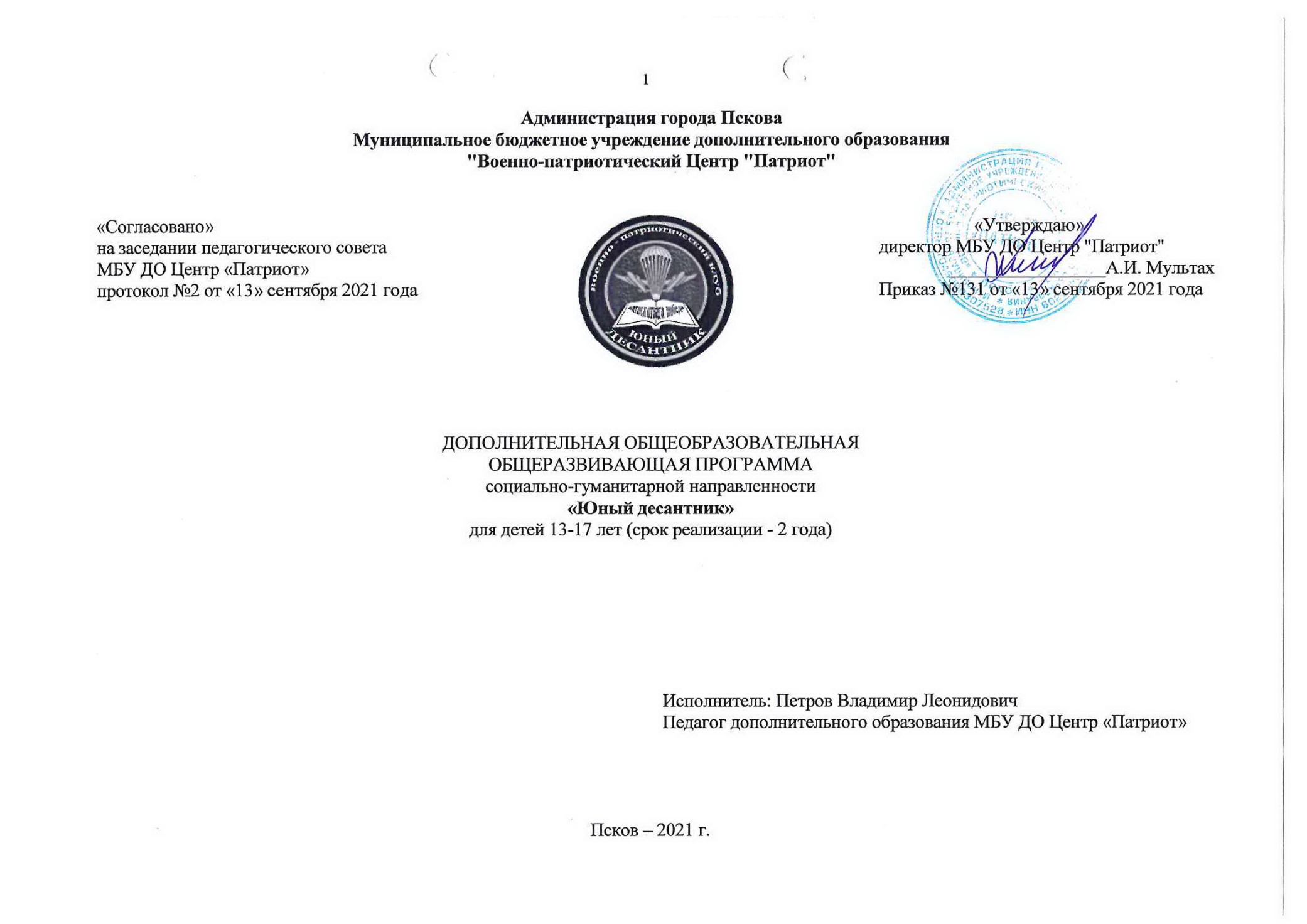 Администрация города ПсковаМуниципальное бюджетное учреждение дополнительного образования"Военно-патриотический Центр "Патриот"ДОПОЛНИТЕЛЬНАЯ ОБЩЕОБРАЗОВАТЕЛЬНАЯОБЩЕРАЗВИВАЮЩАЯ ПРОГРАММАсоциально-гуманитарной направленности«Юный десантник»для детей 13-17 лет (срок реализации - 2 года)Исполнитель: Петров Владимир ЛеонидовичПедагог дополнительного образования МБУ ДО Центр «Патриот»Псков – 2021 г.Содержание:  Комплекс основных характеристик образовательной программы.  Пояснительная записка.  Цель и задачи программы.  Содержание программы.  Учебный план (первый год обучения).  Содержание учебного плана.  Учебный план (второй год обучения).  Содержание учебного плана.    Учебно-тематический план (первый год обучения).  Учебно-тематический план (второй год обучения).  Планируемые результаты.  Комплекс организационно-педагогических условий.  Календарный учебный график.  Группа №1 1-го года обучения (сентябрь-май).  Группа №2 2-го года обучения (сентябрь-май).  Условия реализации программы.  Формы аттестации.  Методические материалы.  Рабочие программы.  Список литературы.1.1. Пояснительная запискаДополнительная общеобразовательная общеразвивающая программа «Юный десантник» имеет социально-гуманитарную направленность.Данная программа актуальна, так как при занятиях по программе воздушно-десантной подготовки вырабатываются такие волевые качества, как целеустремленность, настойчивость, выдержка, самообладание. Занятия в группе развивают память, способствуют развитию вестибулярного аппарата, зрительного анализатора, ассоциативного мышления. Участие в различные рода соревнованиях таких как военно-спортивная эстафета, стрельба, техника пешеходного туризма, скалодроме, строевой подготовке, укладке парашюта и т.д. эмоционально напряжены, поэтому у юных десантников развиваются устойчивость к стрессовым ситуациям, контроль над эмоциями. Занятия в клубе являются одной из наиболее эффективных оздоровительных технологий, способствующих формированию здорового образа жизни у подрастающего поколения. Данная программа дает возможность научиться обращению с оружием, воздушно-десантным снаряжением, формирует навыки будущего защитника Родины. В связи со значительными сокращениями сроков действительной военной службы по призыву в Вооруженных Силах Российской Федерации, возрастает значение военно-профессиональной ориентации и военно-профессионального воспитания детей и подростков в системе дополнительного образования. Роль ВДВ чрезвычайно возросла (из опыта локальных войн) с развитием техники, вооружения и способов ведения боя, повышением мобильности войск их способности наносить внезапные удары, изменились требования к профессиональной подготовке десантников.Отличительные особенности программы – более последовательное и полное освещение основополагающих принципов построения подготовки юных десантников.В отдельную тему выделены проблемы повышения уровня общефизической подготовки, ее значения и места в учебно-тренировочном процессе. В теме «Психологическая подготовка» даны сведения, которые помогут педагогам и учащимся в подготовке и выступлениях на соревнованиях. Программа позволяет усилить ориентацию подростка на развитие его интересов и способностей в выбранной деятельности; приобрести практические знания, необходимые для прохождения службы в армии, приобрести опыт вхождения в коллектив, межличностных отношений и коллективной деятельности.Адресат программы – учащиеся от 14 до 18 лет. В группу принимаются все желающие по письменному заявлению родителей имеющие врачебный допуск к занятиям по общевойсковой и воздушно-десантной подготовке. В группе могут быть учащиеся разного возраста.Объем программы:1 год обучения – 216 часов.  2 год обучения – 216 часов. Форма обучения – очная.Во время проведения занятий используются следующие методы:Метод убеждения – разъяснение, эмоционально-словесное воздействие, внушение, просьба.Словесные методы – рассказ, лекция, беседа, дискуссия, опрос, этическая беседа, диспут, инструкция, объяснение.Метод показа – демонстрация изучаемых действий, экскурсии, посещение соревнований и т.п. Метод упражнения – систематическое выполнение и повторение изучаемых действий, закрепление полученных знаний, умений и навыков.Метод состязательности – поддержание у учащихся интереса к изучаемому материалу, проверка на практике действенности полученных знаний и умений, демонстрация и сравнение достижений учащихся, определение успехов, ошибок и путей их исправления.Анкетирование, опрос учащихся. Позволяют выяснить состояние и динамику развития личностных качеств воспитанников и определить направления дальнейшего педагогического воздействия на воспитанников.Работа с родителями (родительские собрания, родительский комитет, индивидуальная работа: дает возможность для согласованного воздействия на учащегося педагогов и родителей) Тип занятия: комбинированный, теоретический, практический, диагностический, контрольный, репетиционный и тренировочныйФормы проведения занятий – аудиторные, внеаудиторные.Основными формами занятий являются учебно-тренировочные, теоретические, и практические занятия, спортивные игры и соревнования, экскурсии.Формы организации занятий - групповыеСрок освоения программы – 2 года.Режим занятий – 6 часов в неделю.1.2. Цель и задачи программы:Цель: создание условий для развития у учащихся качеств, которые будут обеспечивать не только достижения высоких результатов в общевойсковой и воздушно-десантной подготовке (самообладание, внимательность и самостоятельность), но и готовность к отношениям в обществе, патриотизму, способностей к активному самовоспитанию, формирование у обучающихся первоначальных, профессионально-значимых качеств, умений и навыков, необходимых десантникам.Задачи: - отработка предметов общевойсковой и воздушно-десантной подготовки;- освоение приемов стрельбы из пневматического и малокалиберного оружия;- изучение материальной части оружия;- обеспечение разносторонней физической подготовки и формирование специальных качеств;- усвоение мер безопасности при занятиях на воздушно-десантном комплексе, тактическом поле, обращении с оружием и правил поведения в местах проведения стрельб;- совершенствование психологических качеств;- воспитывать уважение к Вооруженным Силам России и их истории;- воспитывать уважение к воздушно-десантным войскам и их истории;- воспитывать уважение к Российскому оружию и его истории;- развить у обучающихся наблюдательность, память, внимание, исполнительность, дисциплинированность, сноровку и самостоятельность принятия решений, волевые и морально психологические качества;- воспитать чувство долга и   гордости за свою страну на героических примерах истории Вооруженных сил РФ и трудового подвига народа.1.3. Содержание программы:УЧЕБНЫЙ ПЛАНПРОГРАММЫ «ЮНЫЙ ДЕСАНТНИК»1 год обученияПеречень тем и примерный расчет часов.Тема 1.  Комплектование групп.  Занятие 1-12 часов.  Комплектование групп. Перечень тем и примерный расчет часов.Тема 1. Псков в системе древнерусской государственности.Практика Занятие 1 – 2 часа. Экскурсия по древним святыням Пскова (Довмонтов город, Ольгинская часовня, Мирожский монастырь).Практика Занятие 2 – 2 часа. Зарождение древнерусской государственности.Теория Занятие 3 – 2 часа. Военная организация древнерусского государства.Практика Занятие 4 – 2 часа. Ратная слава древнего Пскова. (экскурсия в краеведческий музей палаты Поганкиных)Тема 2.   Дни воинской славы (победные дни) РоссииПрактика Занятие 1 - 2 часа. 9 мая – главный праздник воинской славы России (Ежегодное участие в мероприятиях праздничного парада и чествования ветеранов).Практика Занятие 2- 2 часа. 8 мая – участие в вахте Памяти в составе смен Почетного караула (пл. Победы).Практика Занятие 3- 2 часа. 6 мая – вахта Памяти (воинские захоронения).Тема 3.  Символы ратной славы и воинской доблестиТеория Занятие 1 - 2 часа. Боевые Знамёна, штандарты и флаги Вооружённых Сил. Государственные награды Российской Федерации.Тема 4. Отношения в коллективе. Особенности межличностных отношений в воинских коллективах.Теория Занятие 1 - 2 часа. Отношения в коллективе клуба, учебной группе. Теория Занятие 2 – 2 часа. Отношения в воинских коллективах. Тема 5. История создания и развития клуба, его традиции и база. Права и обязанности учащихся.Теория Занятие 1 - 2 часа. История создания и развития клуба, его традиции и база. Права и обязанности учащихся.Тема 6. Зарождение и становление ВДВ России.Теория Занятие 1- 2 часа. Беседа об истории развития ВДВ. Тема 7. Основы этикета и культуры общения. Понятие воинского этикета.Практика Занятие 1 – 2 часа. Изучение и обсуждение статей Устава внутренней службы.Тема 8. Воинские специальности.Практика Занятие 1 – 2 часа. Воинские специальности сухопутных войск. Особенности воинских специальностей в ВДВ.Тема 9. Полководцы и флотоводцы, прославившие Россию.Теория Занятие 1 – 2 часа. Тема 10. Выдающиеся военные ученые и конструкторы России.Теория Занятие 1 – 2 часа. Тема 11. Верность боевому знамени и военной присяги – главная боевая традиция защитника Родины.Практика Занятие 1 – 2 часа. Посещение комнаты боевой славы войсковой части 32515.Тема 12. Ветераны – живая история родного края.Практика Занятие 1 – 2 часа. Встреча с ветеранами войсковой части 32515.Тема 13. Псков сегодня: город – труженик, город – воин.Практика Занятие 1 – 2 часа.Тема 14.  Контрольные занятия с принятием зачета.Теория Занятие 1 – 2 часа. Перечень тем и примерный расчет часовТема 1. Действия солдата в бою.Практика Занятие 1 - 2 часа.  Индивидуальная экипировка солдата.  Полевое обмундирование и снаряжение (согласно нормам довольствия и времени года). Плащ-накидка, рюкзак десантный. Бронежилет.  Шлем стальной. Маскировочный костюм. Пехотная лопата (малая). Индивидуальная аптечка. Индивидуальные перевязочные пакеты.  Практика Занятие 2 – 2 часа. Передвижение солдата на поле боя.Практика Занятие 3 – 2 часа. Передвижение солдата на поле боя.Тема 2. Вооружение и ТТХ боевой техники подразделений ВДВ. Практика Занятие 1 – 2 часа. Стрелковое вооружение подразделений ВДВ.Практика Занятие 2 – 2 часа. ТТХ боевой техники ВДВ.ОГНЕВАЯ ПОДГОТОВКА  Перечень тем и примерный расчет часовТема 1. Материальная часть стрелкового оружия и ручных гранат.Практика Занятия 1-2 часа. Назначение, боевые свойства и общее устройство автомата, его неполная разборка и сборка. Снаряжение магазина патронами и заряжание оружия.   Осмотр, подготовка автомата к стрельбе и приведение его к нормальному бою. Уход за автоматом, его хранение и сбережение. Назначение и боевые свойства ручных гранат. Устройство гранат.  Требования безопасности при обращении с ручными гранатами.Тема 2. Общие сведения о выстреле.Практика Занятие 1 -1 час. Внутренняя баллистика (общие сведения).Практика Занятие 2 -1 час. Внешняя баллистика (общие сведения).Тема 3. Основы и правила стрельбы.Практика Занятие 1 – 2 часа.Тема 4.  Метание ручных гранат.Практика Занятия 1 – 2 часа. Метание ручных гранат на дальность и меткость с места.Тема 5. Ведение огня по неподвижной цели из пневматического оружия (стрелковая тренировка).  13 занятийРАДИАЦИОННАЯ, ХИМИЧЕСКАЯ И БИОЛОГИЧЕСКАЯЗАЩИТАПеречень тем и примерный расчет часов Тема 1. Боевые свойства и поражающие факторы ядерного, химического, оружия.Теория Занятие 1 – 2 часа. Боевые свойства и поражающие факторы ядерного оружия. Виды ядерных взрывов и их отличие по внешним признакам. Краткая характеристика поражающих факторов ядерного взрыва и их воздействие на организм человека, боевую технику и вооружение. Назначение и боевые свойства химического оружия. Основные типы ОВ.Тема 2. Средства индивидуальной защиты и пользование ими.Практика Занятие 1 – 2 часа. Правила пользования противогазом, респиратором и средствами защиты органов дыхания от окиси углерода (ГП-2) (Н-РХБЗ-1,2).Практика Занятие 2 – 2 часа. Общевойсковой защитный комплект и общевойсковой защитный костюм фильтрующий. Надевание, снимание, укладка и переноска защитного комплекта, костюма (Н-РХБЗ-3,5,6).Практика Занятие 3 – 2 часа. Общевойсковой защитный комплект и общевойсковой защитный костюм фильтрующий. Надевание, снимание, укладка и переноска защитного комплекта, костюма (Н-РХБЗ-3,5,6).Практика Занятие 4 – 2 часа. Общевойсковой защитный комплект и общевойсковой защитный костюм фильтрующий. Надевание, снимание, укладка и переноска защитного комплекта, костюма (Н-РХБЗ-3,5,6).Практика Занятие 5 – 2 часа. Общевойсковой защитный комплект и общевойсковой защитный костюм фильтрующий. Надевание, снимание, укладка и переноска защитного комплекта, костюма (Н-РХБЗ-3,5,6).ВОЕННАЯ ТОПОГРАФИЯПеречень тем и примерный расчет часов Тема 1. Ориентирование на местности без карты. Практика Занятие 1 - 2 часа. Сущность ориентирования. Определение направлений на стороны горизонта по компасу, небесным светилам, признакам местных предметов. Ориентирование на местности по азимутам. Магнитный азимут. Определение азимутов на местные предметы. Тема 2.  Российские топографические карты. Условные знаки. Чтение топографических карт. Практика Занятие 1 – 2 часа. Российские топографические карты. Условные знаки. Чтение топографических карт. Ознакомление с топографическими картами масштабов 1:25 000; 1:50 000; 1:100 000; 1:500 000; 1:1000 000. Условные знаки населенных пунктов, местных предметов, дорожной сети, рельефа, гидрографии, растительного покрова.Практика Занятие 2 – 2 часа. Российские топографические карты. Условные знаки. Чтение топографических карт. Ознакомление с топографическими картами масштабов 1:25 000; 1:50 000; 1:100 000; 1:500 000; 1:1000 000. Условные знаки населенных пунктов, местных предметов, дорожной сети, рельефа, гидрографии, растительного покрова.Практика Занятие 3 – 2 часа. Российские топографические карты. Условные знаки. Чтение топографических карт. Ознакомление с топографическими картами масштабов 1:25 000; 1:50 000; 1:100 000; 1:500 000; 1:1000 000. Условные знаки населенных пунктов, местных предметов, дорожной сети, рельефа, гидрографии, растительного покрова.Практика Занятие 4 – 2 часа. Российские топографические карты. Условные знаки. Чтение топографических карт. Ознакомление с топографическими картами масштабов 1:25 000; 1:50 000; 1:100 000; 1:500 000; 1:1000 000. Условные знаки населенных пунктов, местных предметов, дорожной сети, рельефа, гидрографии, растительного покрова.ОБЩЕВОИНСКИЕ УСТАВЫ Перечень тем и примерный расчет часовТема 1.  Права, общие обязанности и ответственность военнослужащих.Теория Занятие 1 – 2 часа. Военнослужащий Вооруженных Сил Российской Федерации - защитник Отечества. Положение о военной присяге и Боевом знамени части. Права и общие обязанности военнослужащего.    Тема 2. Воинская дисциплина. Поощрения и дисциплинарные взыскания.Теория Занятие 1 – 2 часа. Понятие воинской дисциплины. Обязанности военнослужащих по соблюдению воинской дисциплины. Обязанности военнослужащих по сохранению военной и государственной тайны и ответственность за ее разглашение.  Тема 3. Военнослужащие и взаимоотношения между ними. Размещение военнослужащих.Теория Занятие 1 – 2 часа. Воинская вежливость военнослужащих. Размещение военнослужащих в казармах и общежитиях.Тема 4. Обязанности лиц суточного наряда. Теория Занятие 1 – 2 часа. Изучение обязанностей дневального и дежурного по роте.   Тема 5. Безопасность военной службы.Теория Занятие 1 – 2 часа. СТРОЕВАЯ ПОДГОТОВКАПеречень тем и примерный расчет часовТема 1. Строевые приемы и движение без оружия.Практика Занятие 1 - 2 часа. Выполнение команд: "Становись", "Равняйся", "Смирно", Вольно", "Заправиться", "Отставить", "Головные уборы снять (надеть)". Повороты на месте. Практика Занятие 2 – 2 часа. Движение строевым шагом. Изменение скорости движения.Практика Занятие 3 - 2 часа. Повороты в движении. Выполнение воинского приветствия на месте и в движении.Практика Занятие 4 - 2 часа. Выход из строя и возвращение в строй. Подход к начальнику и отход от него. Тренировка в выполнении строевых приемов.Тема 2. Строевые приемы и движение с оружием.Практика Занятие 1 – 2 часа. Строевые приемы с оружием. Выполнение команд: «на грудь», «на ремень», «за спину», «положить оружие», «в ружье».Тема 3. Строи подразделений в пешем порядке. Практика Занятие 1 - 2 часа. Развернутый и походный строи отделения. Построения, перестроения, повороты, перемещения и выполнение приемов с оружием. Отдание воинской чести в строю на месте. Практика Занятие 2 - 2 часа. Развернутый и походный строи отделения. Построения, перестроения, повороты, перемещения и выполнение приемов с оружием. Отдание воинской чести в строю на месте. Практика Занятие 3 - 2 часа. Развернутый и походный строи отделения. Построения, перестроения, повороты, перемещения и выполнение приемов с оружием. Отдание воинской чести в строю на месте.ФИЗИЧЕСКАЯ ПОДГОТОВКАПеречень тем и примерный расчет часовТема 1. Общефизическая подготовка.Практика Занятие 1-  2 часа. Обще развивающие упражнения.Практика Занятие 2 - 2 часа. Упражнения, направленные на развитие силовых качеств. Практика Занятие 3 - 2 часа. Упражнения, направленные на развитие силовых качеств.Практика Занятие 4 - 2 часа. Упражнения, направленные на развитие силовых качеств.Практика Занятие 5 - 2 часа. Упражнения, направленные на развитие силовых качеств.Практика Занятие 6 - 2 часа. Упражнения, направленные на развитие силовых качеств.Практика Занятие 7 - 2 часа. Упражнения, направленные на развитие быстроты. Практика Занятие 8 - 2 часа. Упражнения, направленные на развитие выносливости (бег, ходьба, плавание, спортивные игры). Практика Занятие 9 - 2 часа. Техника пешеходного туризма. Скалодром.Тема 2. Специальная физическая подготовка.Практика Занятие 1 - 2 часа. Изометрические упражнения;Практика Занятие 2 - 2 часа. Упражнения, направленные на развитие специальной выносливости.Практика Занятие 3 - 2 часа. Упражнения, направленные на развитие специальной выносливости. Практика Занятие 4 - 2 часа. Упражнения, направленные на развитие специальной выносливости.Практика Занятие 5 - 2 часа. Преодоление препятствий. Практика Занятие 6 - 2 часа. Упражнения, направленные на развитие и отработку устойчивости; Практика Занятие 7 - 2 часа. Упражнения, направленные на развитие вестибулярного аппарата, координацию движений. Практика Занятие 8 - 2 часа. Основы рукопашного боя.ВОЕННО-МЕДИЦИНСКАЯ ПОДГОТОВКАПеречень тем и примерный расчет часовТема 1. Личная и общественная гигиена. Предупреждение заразных заболеваний.Теория Занятие 1 - 2 часа. Личная и общественная гигиена. Предупреждение заразных заболеванийТема 2. Индивидуальные и коллективные средства защиты и оказания помощи. Правила пользования ими.Практика Занятие 1 – 2 часа. Аптечка индивидуальная, аптечка десантная (АД), аптечка индивидуальная носимая военнослужащего спецподразделений (АИМ-3С), аптечка войсковая (АВ), пакет перевязочный индивидуальный (ППИ), пакет противохимический индивидуальный (ИПП). Состав, предназначение и правила пользования.Тема 3. Первая медицинская помощь при несчастных случаях.Практика Занятие 1 - 2 часа. Первая медицинская помощь при утоплении, удушении. Поражение электрическим током и молнией. Признаки поражения. Оказание первой медицинской помощи и меры профилактики. Понятие о простейших реанимационных мероприятиях. Методика проведения непрямого массажа сердца и искусственного дыхания способом «изо рта в рот», через воздуховод, «изо рта в нос»ПРОТИВОПОЖАРНАЯ ПОДГОТОВКАПеречень тем и примерный расчет часовТема 1. Основные правила пожарной безопасности.Теория Занятие 1-2 часа. Противопожарная защита и правила пожарной безопасности. План противопожарной охраны, пользование пожарной сигнализацией. Тема 2. Основные способы и приемы тушения пожаров.Практика Занятие 1 – 2 часа. Средства пожаротушения и ручной пожарный инструмент, назначение и порядок их применения. Порядок оповещения о пожаре. Сбор по пожарной тревоге. Действия при тушении пожаров огнетушителями, песком, водой из ведер и ручным пожарным инструментомЭКОЛОГИЧЕСКАЯ ПОДГОТОВКАПеречень тем и примерный расчет часов.Тема 1. Общие понятия об экологии и экологических факторах. Теория Занятие 1– 2 часа.  Что изучает экология. Основные составляющие окружающей природной среды (воздушная и водная среда, животный и растительный мир, почва, недра). ТУРИСТИЧЕСКАЯ ПОДГОТОВКАПеречень тем и примерный расчет часов.Тема 1. Туристическое снаряжение и питание.Практика Занятие 1 – 2 часа. Правила пользования туристическим снаряжением и общевойсковым пайком.ТЫЛОВАЯ ПОДГОТОВКАПеречень тем и примерный расчет часов.Тема 1. Приготовление пищи в полевых условиях. Практика Занятие 1 – 2 часа. Приготовление пищи на костре из ИРП.Контрольное занятие.Перечень тем и примерный расчет часов.Тема 1.Контрольное занятие.Занятие 1-2 часа. Строевая подготовка (Смотр строя и песни).Занятие 2-1 час. Огневая подготовка.Занятие 3-2часа. Физическая подготовка (Сдача нормативов).Занятие 4-1 час. Медицинская подготовка.ОСНОВЫ СПЕЦИАЛЬНОЙ ПОДГОТОВКИ ЮНЫХ ДЕСАНТНИКОВПеречень тем и примерный расчет часовТема 1. Техника скрытного и бесшумного передвижения, маскировка следов пребывания в тылу противника.Практика Занятие 1–2 часа. Техника передвижения в тылу противника.Практика Занятие 2- 2 часа. Техника передвижения в тылу противника.Практика Занятие 3- 2 часа. Техника передвижения в тылу противника. Практика Занятие 4 – 2 часа. ТехникаТема 2. Обеспечение боеспособности и жизнедеятельности.Практика Занятие 1- 2 часа. Обеспечение боеспособности.Практика Занятие 2- 2 часа. Обеспечение жизнедеятельности. передвижения в тылу противника.Тема 3. Действия десантника-наблюдателя. Практика Занятие 1 – 2 часа. Действия наблюдателя в тылу противника. Порядок наблюдения и доклада.Практика Занятие 2 – 2 часа. Действия наблюдателя в тылу противника. Порядок наблюдения и доклада.Практика Занятие 3 – 2 часа. Действия наблюдателя в тылу противника. Порядок наблюдения и доклада.  Практика Занятие 4 – 2 часа. Действия наблюдателя в тылу противника. Порядок наблюдения и доклада. Тема 4. Действия парашютно-десантных подразделений на аэродромах взлета.Практика Занятие 1-2 часа. Выход на аэродром. Нахождение в районе ожидания. Порядок погрузки боевой техники, снаряжения и личного состава.Практика Занятие 2-2 часа. Выход на аэродром. Нахождение в районе ожидания. Порядок погрузки боевой техники, снаряжения и личного состава.Тема 5. Действия парашютно-десантных подразделений в засаде.Практика Занятие 1–2 часа. Порядок организации засады и ведения боя по уничтожению противника и захвата пленных.    Практика Занятие 2–2 часа. Порядок организации засады и ведения боя по уничтожению противника и захвата пленных.    УЧЕБНЫЙ ПЛАНПРОГРАММЫ «ЮНЫЙ ДЕСАНТНИК»2 год обученияПеречень тем и примерный расчет часов Тема 1. Псковская вечевая республика.Практика Занятие 1 – 2 часа. Экскурсия по историческим местам Пскова (Троицкий собор, Приказная палата, Поганкины палаты)Тема 2.   Дни воинской славы (победные дни) России.Практика Занятие 1 - 2 часа. 9 мая – главный праздник воинской славы России (Ежегодное участие в мероприятиях праздничного парада и чествования ветеранов).Практика Занятие 2- 2часа. 8 мая – участие в вахте Памяти в составе смен Почетного караула (пл.Победы).Практика Занятие 3- 2 часа. 6 мая – вахта Памяти (воинские захоронения).Тема 3. Подвиги псковичей при выполнении воинского долга в региональных конфликтах и защите конституционной целостности страны.Практика Занятие 1- 2 часа. Посещение памятника и комнаты боевой славы 6 роты в 104 гв. ДШП, музея 76-ой ДШД.   Тема 4. Воинские ритуалы в Вооруженных Силах.Практика Занятие 1 – 2 часа. Принятие военной присяги в войсковой части 32515.Практика Занятие 2 – 2 часа. Развод и смена караулов.Практика Занятие 3 – 2 часа. Строевой смотр.Практика Занятие 4 – 2 часа. Парад.Тема 5. Воинская обязанность и комплектование Вооруженных Сил личным составом.Теория Занятие 1 – 2 часа. Ознакомление с законом «О воинской обязанности и военной службе».     Тема 6. Дисциплинированность – важнейшее качество личности воина. Теория Занятие 1 – 2 часа. Что такое воинская дисциплина, на чем основывается и как достигается.       Тема 7. Современное состояние и перспективы развития ВДВ.Теория Занятие 1 – 2 часа. Перспективы развития ВДВ.Тема 8. Контрольные занятия с принятием зачета.Теория Занятие 1-2 часа. ОСНОВЫ ОБЩЕВОЙСКОВОЙ ПОДГОТОВКИ ЮНЫХ ДЕСАНТНИКОВТАКТИЧЕСКАЯ ПОДГОТОВКАПеречень тем и примерный расчет часовТема 1. Борьба с танками и бронированными машинами.Практика Занятие 1 – 2 часа. Приемы и способы борьбы с бронеобъектами противника.Тема 2. Борьба со средствами воздушного нападения.Теория Занятие 1 – 2 часа. Приемы и способы борьбы с летательными аппаратами.Тема 3. Действия солдата в бою. Практика Занятие 1 – 2 часа. Действия солдата в обороне и наступлении.ОГНЕВАЯ ПОДГОТОВКАПеречень тем и примерный расчет часовТема 1. Материальная часть стрелкового оружия и ручных гранат.Практика Занятие 1-2 часа. Назначение, боевые свойства и общее устройство автомата, его неполная разборка и сборка.Практика Занятие 2-2 часа. Снаряжение магазина патронами и заряжание оружия.  Работа частей и механизмов автомата при заряжании и стрельбе. Возможные задержки и неисправности, возникающие при стрельбе, и способы их устранения. Тема 2. Общие сведения о выстреле. Теория Занятие 1- 1 час. Траектория полета пули и ее элементы. Выстрел и его периоды. Начальная скорость пули. СТП и ее практическое определение. Явление выстрела.Теория Занятие 2 - 1 час. Свойства траектории пули в воздухе. Форма траектории и практическое значение.  Отдача и ее влияние на кучность боя.Тема 3. Основы и правила стрельбы.Практика Занятие 1 – 2 часа. Правила стрельбы. Практика Занятие 2 – 2 часа. Правила стрельбы.Тема 4. Ведение огня из пневматического оружия по неподвижной цели. (Стрелковая тренировка)Практика Занятие 1 – 2 часа. Практическая стрельба. Практика Занятие 2 – 2 часа. Практическая стрельба.Практика Занятие 3 – 2 часа. Практическая стрельба.Практика Занятие 4 – 2 часа. Практическая стрельба.Практика Занятие 5 – 2 часа. Практическая стрельба. Практика Занятие 6 – 2 часа. Практическая стрельба.Практика Занятие 7 – 2 часа. Практическая стрельба.Тема 5.  Метание ручных гранат.Практика Занятие 1-2 часа. Метание ручных гранат на дальность и меткость с места.ВОЗДУШНО-ДЕСАНТНАЯ ПОДГОТОВКАПеречень тем и примерный расчет часовТема 1. Материальная часть людских десантных парашютов.Практика Занятие 1 – 2 часа. Общие сведения о людском десантном парашюте Д-6, Д-10. Их устройство и ТТХ.Тема 2. Укладка людских десантных парашютов для совершения прыжка.Практика Занятие 1 – 2 часа. Практическая укладка парашюта.Практика Занятие 2 – 2 часа. Практическая укладка парашюта.Практика Занятие 3 – 2 часа. Практическая укладка парашюта.Практика Занятие 4 – 2 часа. Практическая укладка парашюта.Практика Занятие 5 – 2 часа. Практическая укладка парашюта.Практика Занятие 6 – 2 часа. Практическая укладка парашюта.Тема 3. Наземная отработка элементов прыжка.Практика Занятие 1 – 2 часа. Занятия на парашютном городке. Практика Занятие 2 – 2 часа. Занятия на парашютном городке. Практика Занятие 3 – 2 часа. Занятия на парашютном городке.ГОРНАЯ ПОДГОТОВКАПеречень тем и примерный расчет часовТема 1. Меры безопасности при преодолении горных препятствий.Практика Занятие 1 – 2 часа. Техника безопасности преодоления препятствий.Тема 2. Преодоление травянистых склонов и осыпей.Практика Занятие 1 – 2 часа. Техника преодоления склонов и осыпей.ПОДГОТОВКА ПО СВЯЗИПеречень тем и примерный расчет часовТема 1. Радиостанции УКВ диапазона.Практика Занятие 1 – 2 часа. Переносные средства связи ВДВ.РАЗВЕДЫВАТЕЛЬНАЯ ПОДГОТОВКАПеречень тем и примерный расчет часовТема 1. Организация вооружения и тактика действий вероятного противника.Теория Занятие 1 – 2 часа. Организация и вооружения вероятного противника.Теория 2 – 2 часа. Тактика действий вероятного противника.ИНЖЕНЕРНАЯ ПОДГОТОВКАПеречень тем и примерный расчет часовТема 1. Фортификационное оборудование позиций и их маскировка.Практика Занятие 1 – 2 часа. Оборудование окопа для стрельбы лежа.Практика Занятие 2 – 2 часа. Оборудование окопа для стрельбы с колена.ОБЩЕВОИНСКИЕ УСТАВЫПеречень тем и примерный расчет часовТема 1. Права, общие обязанности и ответственности военнослужащих.Теория Занятие 1 – 2 часа. Ознакомление с правами, общими обязанностями и ответственностью военнослужащих согласно Уставу внутренней службы.Тема 2. Воинская дисциплина. Поощрения и дисциплинарные взыскания.Теория Занятие 1 – 2 часа. Ознакомление с поощрениями и дисциплинарными взысканиями согласно Уставу внутренней службы.Тема 3. Обязанности лиц суточного наряда.Теория Занятие 1 – 2 часа. Общие обязанности дневального и дежурного по роте, патрульного, посыльного.РАДИАЦИОННАЯ, ХИМИЧЕСКАЯ И БИОЛОГИЧЕСКАЯ ЗАЩИТАПеречень тем и примерный расчет часовТема 1. Средства индивидуальной защиты и пользование ими.Практика Занятие 1-2 часа. Правила пользования противогазом, респиратором и средствами защиты органов дыхания от окиси углерода (ГП-2) (Н-РХБЗ-1,2).Практика Занятие 2-2 часа. Общевойсковой защитный комплект. Надевание, снимание, укладка и переноска защитного комплекта.Практика Занятие 3 – 2 часа.  Общевойсковой защитный комплект. Надевание, снимание, укладка и переноска защитного комплекта.Практика Занятие 4 – 2 часа.  Общевойсковой защитный комплект. Надевание, снимание, укладка и переноска защитного комплекта.Практика Занятие 5 – 2 часа.  Общевойсковой защитный комплект. Надевание, снимание, укладка и переноска защитного комплекта.ВОЕННАЯ ТОПОГРАФИЯПеречень тем и примерный расчет часовТема 1. Ориентирование на местности без карты.Практика Занятие 1 – 2 часа. Сущность ориентирования, способы и порядок ориентирования на местности без карты. Определение направлений на стороны горизонта по компасу, небесным светилам, признакам местных предметов. Ориентирование на местности по азимутам. Магнитный азимут. Определение азимутов на местные предметы. Практика Занятие 2 – 2 часа. Сущность ориентирования, способы и порядок ориентирования на местности без карты. Определение направлений на стороны горизонта по компасу, небесным светилам, признакам местных предметов. Ориентирование на местности по азимутам. Магнитный азимут. Определение азимутов на местные предметы. Практика Занятие 3 – 2 часа. Сущность ориентирования, способы и порядок ориентирования на местности без карты. Определение направлений на стороны горизонта по компасу, небесным светилам, признакам местных предметов. Ориентирование на местности по азимутам. Магнитный азимут. Определение азимутов на местные предметы. Тема 2.  Российские топографические карты. Условные знаки. Чтение топографических карт. Номенклатура карт.Практика Занятие 1-2 часа. Российские топографические карты. Условные знаки. Чтение топографических карт. Номенклатура карт.   Ознакомление с топографическими картами масштабов 1:25 000; 1:50 000; 1:100 000; 1:500 000; 1:1000 000. Условные знаки населенных пунктов, местных предметов, дорожной сети, рельефа, гидрографии, растительного покрова. Пояснительные надписи и условные сокращения, применяемые на топографических картах.Практика Занятие 2 – 2 часа. Российские топографические карты. Условные знаки. Чтение топографических карт. Номенклатура карт.   Практика Занятие 3 – 2 часа. Российские топографические карты. Условные знаки. Чтение топографических карт. Номенклатура карт.   Тема 3. Ориентирование и движение на местности по карте. Практика Занятие 1 - 2 часа. Способы ориентирования карты. Движение по маршруту пешим порядком. Определение по карте своего местонахождения на различных точках маршрута, глазомерно - по ближайшим ориентирам, промером пройденного пути, способом засечек. Изучение по карте маршрута движения и движение по маршруту. Проверка правильности движения. Определение по карте своего местонахождения.Практика Занятие 2 – 2 часа. Способы ориентирования карты. Движение по маршруту пешим порядком. Определение по карте своего местонахождения на различных точках маршрута, глазомерно - по ближайшим ориентирам, промером пройденного пути, способом засечек. Изучение по карте маршрута движения и движение по маршруту. Проверка правильности движения. Определение по карте своего местонахождения.Практика Занятие 3 – 2 часа. Способы ориентирования карты. Движение по маршруту пешим порядком. Определение по карте своего местонахождения на различных точках маршрута, глазомерно - по ближайшим ориентирам, промером пройденного пути, способом засечек. Изучение по карте маршрута движения и движение по маршруту. Проверка правильности движения. Определение по карте своего местонахождения.Практика Занятие 4 – 2 часа. Способы ориентирования карты. Движение по маршруту пешим порядком. Определение по карте своего местонахождения на различных точках маршрута, глазомерно - по ближайшим ориентирам, промером пройденного пути, способом засечек. Изучение по карте маршрута движения и движение по маршруту. Проверка правильности движения. Определение по карте своего местонахождения.СТРОЕВАЯ ПОДГОТОВКАПеречень тем и примерный расчет часовТема 1. Строевые приемы и движение без оружия.Практика Занятие 1 - 2 часа. Выполнение команд: "Становись", "Равняйсь", "Смирно", Вольно", "Заправиться", "Отставить", "Головные уборы снять (надеть)". Повороты на месте. Движение строевым шагом. Изменение скорости движения.Практика Занятие 2 - 2 часа.  Повороты в движении. Выполнение воинского приветствия на месте и в движении.Практика Занятие 3 - 2 часа. Выход из строя и возвращение в строй. Подход к начальнику и отход от него. Тренировка в выполнении строевых приемов.Тема 2.  Строи подразделений в пешем порядке. Практика Занятие 1-2 часа. Развернутый и походный строи отделения. Построения, перестроения, повороты, перемещения и выполнение приемов с оружием. Отдание воинской чести в строю на месте. Отдание воинского приветствия в строю и в движении. Практика Занятие 2 – 2 часа. Развернутый и походный строи отделения. Построения, перестроения, повороты, перемещения и выполнение приемов с оружием. Отдание воинской чести в строю на месте. Отдание воинского приветствия в строю и в движении. Тема 3. Строевые приемы и движения с оружием.Практика Занятие 1 – 2 часа. Выполнение строевых приемов «на ремень», «на грудь», «за спину», «положить оружие», «в ружье».Практика Занятие 2 – 2 часа. Выполнение строевых приемов «на ремень», «на грудь», «за спину», «положить оружие», «в ружье».Практика Занятие 3 – 2 часа. Выполнение строевых приемов «на ремень», «на грудь», «за спину», «положить оружие», «в ружье».Тема 4. Приемы и способы передвижения личного состава подразделений в бою при действии в пешем порядке.Практика Занятие 1 – 2 часа. Передвижение по-пластунски, перебежками, развертывание и свертывание подразделений.Практика Занятие 2 – 2 часа. Передвижение по-пластунски, перебежками, развертывание и свертывание подразделений.ФИЗИЧЕСКАЯ ПОДГОТОВКАПеречень тем и примерный расчет часовТема 1. Общефизическая подготовка.	Практика Занятие 1-2 часа. Обще развивающие упражнения.Практика Занятие 2-2- часа. Упражнения, направленные на развитие силовых качеств.Практика Занятие 3-2 часа. Упражнения, направленные на развитие быстроты. Практика Занятие 4-2 часа. Упражнения, направленные на развитие выносливости (бег, ходьба, плавание, спортивные игры). Практика Занятие 5- 2 часа. Техника пешеходного туризма.Практика Занятие 6- 2 часа. Скалодром.Тема 2. Специальная физическая подготовка.Практика Занятие 1- 2 часа. Изометрические упражнения;Практика Занятие 2- 2 часа. Упражнения, направленные на развитие специальной выносливости. Практика Занятие 3- 2 часа. Упражнения, направленные на развитие специальной выносливости. Практика Занятие 4- 2 часа. Упражнения, направленные на развитие специальной выносливости. Практика Занятие 5- 2 часа. Упражнения, направленные на развитие и отработку устойчивости; Практика Занятие 6- 2 часа. Упражнения, направленные на развитие вестибулярного аппарата, координацию движений.Тема 3. Основы рукопашного боя.Практика Занятие 1 – 2 часа. Защита от нападения противника с ножом, пистолетом, лопатой.Тема 4. Преодоление препятствий.Практика Занятие 1 – 2 часа. Преодоление общевойсковой полосы препятствий. (Войсковая часть 32515)Тема 5. Метание гранаты на дальность.Практика Занятие 1 – 2 часа. Отработка действий при метании гранаты.ТУРИСТИЧЕСКАЯ ПОДГОТОВКАПеречень тем и примерный расчет часов.Тема 1. Туристическое снаряжение и питание.Практика Занятие 1 – 2 часа. Правила пользования туристическим снаряжением и общевойсковым пайком.ТЫЛОВАЯ ПОДГОТОВКАПеречень тем и примерный расчет часов.Тема 1. Подготовка мест отдыха (ночлега) в полевых условиях.Практика Занятие 1 – 2 часа. Подготовка мест отдыха зимой и летом.ВОЕННО-МЕДИЦИНСКАЯ ПОДГОТОВКАПеречень тем и примерный расчет часов.Тема 1. Первая медицинская помощь при ранениях и кровотечениях.Практика Занятие 1. – 2 часа. Первая медицинская помощь при ранениях и кровотечениях. Аптечка индивидуальная, аптечка войсковая (АВ), пакет перевязочный индивидуальный (ППИ). Состав, предназначение и правила пользования.ПРОТИВОПОЖАРНАЯ ПОДГОТОВКАПеречень тем и примерный расчет часов.Тема 1. Основные способы и приемы тушения пожаров.Практика Занятие 1–2 часа. Средства пожаротушения и ручной пожарный инструмент, назначение и порядок их применения. Порядок оповещения о пожаре. Сбор по пожарной тревоге. Действия при тушении пожаров огнетушителями, песком, водой из ведер и ручным пожарным инструментом.ЭКОЛОГИЧЕСКАЯ ПОДГОТОВКАПеречень тем и примерный расчет часов.Тема 1. Источники загрязнения окружающей среды и ответственность за экологическое правонарушение.Теория Занятие 1 – 2 часа. Что изучает экология. Основные составляющие окружающей природной среды (воздушная и водная среда, животный и растительный мир, почва, недра). Источники загрязнения окружающей среды и ответственность за экологическое правонарушение.Контрольные занятия.Тема 1. Контрольные занятия. Занятие 1-2часа. Строевая подготовка. (Участие в смотре строя и песни)  Занятие 1-2 часа. Физическая подготовка. (Участие в соревнованиях)  Занятие 1-1 час. Военно-медицинская подготовка. (Участие в соревнованиях)  Занятие 1-1 час. Огневая подготовка. (Участие в соревнованиях) ОСНОВЫ СПЕЦИАЛЬНОЙ ПОДГОТОВКИ ЮНЫХ ДЕСАНТНИКОВПеречень тем и примерный расчет часовТема 1. Техника скрытного и бесшумного передвижения, маскировка следов пребывания в тылу противника.Практика Занятие 1–2 часа. Техника передвижения и маскировка.Тема 2. Обеспечение боеспособности и жизнедеятельности.Практика Занятие 1 - 2 часа. Порядок обеспечения боеспособности и жизнедеятельности.Тема 3. Действия десантника-наблюдателя.Практика Занятие 1-2 часа. Оборудование наблюдательного пункта.Практика Занятие 2-2 часа. Действия десантника-наблюдателя в тылу противника.Тема 4. Переправа парашютно-десантных подразделений через водные преграды. Практика Занятие 1- 2 часа. Переправа через водные преграды летом и зимой.	 Тема 5. Действия парашютно-десантных подразделений при расположении на месте и совершении марша.Практика Занятие 1 - 2 часа. Действия подразделения ВДВ при расположении в районе и районе ожидания.Практика Занятие 2 – 2 часа. Действия подразделения на марше в пешем порядке и на машинах.Тема 6. Действия парашютно-десантных подразделений при десантировании и сборе.	 Практика Занятие 1–2 часа. Действия парашютиста-десантника после приземления.Тема 7. Действия парашютно-десантных подразделений в ходе рейда и захвате объекта.Практика Занятие 1-2 часа. Действия подразделений в ходе рейдовых действий и захвате объекта.Тема 8. Разведка объекта.Практика Занятие 1- 2 часа. Действия десантника при поведении разведки.Тема 9. Изучение средств технической разведки ВДВ.Практика Занятие 1- 2 часа. Изучение тепловизора, дальномера, биноклей.Тема 10. Контрольное занятие.Практика Теория Занятие 1 – 2 часа.УЧЕБНО-ТЕМАТИЧЕСКИЙ ПЛАНпрограммы "Юный десантник"1 год обученияУЧЕБНО-ТЕМАТИЧЕСКИЙ ПЛАНпрограммы "Юный десантник"2 год обученияУчебно-тематический план программы "Юный десантник" 1-го года обученияУЧЕБНО-ТЕМАТИЧЕСКИЙ ПЛАН программы "Юный десантник» 2- года обучения  1.4. Планируемые результаты.1-й год обучения:- формирование сознательного отношения к занятиям по основам общевойсковой подготовки, физической культуре и интереса к пулевой стрельбе;- усвоение мер безопасности при нахождении на тактическом поле, обращении с оружием и правил поведения в местах проведения занятий и стрельб;- знание материальной части пневматического, малокалиберного оружия, АК-74;- выполнение нормативов по одеванию ОЗК в виде плаща;- получение общей практики инженерного оборудования позиции для стрелка;- научиться оказывать первую медицинскую помощь при ранениях и кровотечениях;- участие в классификационных соревнованиях и выполнение юношеского разряда по стрельбе из пневматического оружия;- формирование гражданско-патриотического сознания у учащихся.2-й год обучения:- повышение уровня физической подготовки учащихся, совершенствование специальных качеств;- укрепление здоровья и закаливание организма;- закрепление знаний о мерах безопасности при обращении с оружием;- научиться одевать ОЗК в виде комбинезона;- знание материальной части пневматического, малокалиберного оружия, АК-74, РПКС, «ПЕЧЕНЕГА»;- получение твердых навыков в укладке людского десантного парашюта Д-6 Серии 4;- участие в классификационных и городских соревнованиях и выполнение юношеского и третьего разрядов;- воспитание важнейших духовно-нравственных и культурно-исторических ценностей.2. Комплекс организационно-педагогических условий:2.1- Календарный учебный график. КАЛЕНДАРНЫЙ УЧЕБНЫЙ ГРАФИКна сентябрь 2021 годадля группы №1 1 год обучения (13-15 лет)КАЛЕНДАРНЫЙ УЧЕБНЫЙ ГРАФИКна октябрь 2021 годадля группы №1 (13-15 лет)КАЛЕНДАРНЫЙ УЧЕБНЫЙ ГРАФИКна ноябрь 2021 годадля группы №1 (13-15 лет)КАЛЕНДАРНЫЙ УЧЕБНЫЙ ГРАФИКна декабрь 2021 годадля группы №1 (13-15 лет)КАЛЕНДАРНЫЙ УЧЕБНЫЙ ГРАФИКна январь 2021 годадля группы №1 (13-15 лет)КАЛЕНДАРНЫЙ УЧЕБНЫЙ ГРАФИКна февраль 2022 годадля группы №1 (13-15 лет)КАЛЕНДАРНЫЙ УЧЕБНЫЙ ГРАФИКна март 2022 годадля группы №1 (13-15 лет)КАЛЕНДАРНЫЙ УЧЕБНЫЙ ГРАФИКна апрель 2022 годадля группы №1 (13-15 лет)КАЛЕНДАРНЫЙ УЧЕБНЫЙ ГРАФИКна май 2022 годадля группы №1 (13-15 лет)КАЛЕНДАРНЫЙ УЧЕБНЫЙ ГРАФИКна сентябрь 2021 годадля группы №2 (15-17 лет)КАЛЕНДАРНЫЙ УЧЕБНЫЙ ГРАФИКна октябрь 2021 годадля группы №2 (15-17 лет)КАЛЕНДАРНЫЙ УЧЕБНЫЙ ГРАФИКна ноябрь 2021 годадля группы №2 (15-17 лет)КАЛЕНДАРНЫЙ УЧЕБНЫЙ ГРАФИКна декабрь 2021 годадля группы №2 2 год обучения (15-17 лет)КАЛЕНДАРНЫЙ УЧЕБНЫЙ ГРАФИКна январь 2022 годадля группы №2 (15-17 лет)КАЛЕНДАРНЫЙ УЧЕБНЫЙ ГРАФИКна февраль 2022 годадля группы №2 (15-17 лет)КАЛЕНДАРНЫЙ УЧЕБНЫЙ ГРАФИКНа март 2022 годаДля группы №2 (15-17 лет)КАЛЕНДАРНЫЙ УЧЕБНЫЙ ГРАФИКна апрель 2022 годадля группы №2 (15-17 лет)КАЛЕНДАРНЫЙ УЧЕБНЫЙ ГРАФИКна май 2022 годадля группы №2 (15-17 лет)2.2. Условия реализации программы:- учебное имущество (приложение №1);- специальное снаряжение для проведения занятий по общевойсковой подготовке (приложение №2)- учебное имущество для общефизической подготовки (приложение №3).2.3. Формы аттестации:Программа предусматривает осуществление контроля в течение учебного года. Различные формы контроля позволяют педагогу не только определить уровень полученных знаний и усвоенных навыков, но и дают обучающемуся активно демонстрировать свои знания и умения в играх, конкурсах и соревнованиях.Формы аттестации в соответствии с программой:- итоговая (по завершении полного 4-х годичного курса программы);- промежуточная: - общая физическая подготовка (силовая гимнастика) среди обучающихся МБУ ДО Центр «Патриот» в рамках подготовки к выполнению нормативов Всероссийского физкультурно-спортивного комплекса «Готов к труду и обороне (ГТО) (середина октября – середина декабря);- переводные нормативы (май).- текущая (в процессе изучения темы, учебной дисциплины).Формы проведения аттестации:- сдача нормативов;- зачет;- участие в соревнованиях;- организационно-массовые мероприятия;- педагогическое наблюдение.2.4. Методические материалы:- разработка планов занятий по темам;- подготовка дидактического материала к новому учебному году;- разработка и оформление методических и наглядных пособий;- использование методических разработок прошлых лет и совершенствование их в процессе практического применения;- помощь в проведении соревнований.Методика работы по программе характеризуется общим поиском эффективных технологий, позволяющих конструктивно воздействовать как на развитие физических качеств подростков, на решение их индивидуально-личностных проблем, так и на совершенствование среды их жизнедеятельности. Но главным образом, - на поддержку подростка, имеющего проблемы психического, социально-бытового или социально-экономического плана.Важнейшее требование к занятиям: дифференцированный подход к обучающимся с учетом их здоровья, физического развития, двигательной подготовленности; формирование у подростков навыков для самостоятельных занятий спортом и получения новых знаний. Нами предполагается использовать методики, основанные на постепенном изучении программного материала. Виды и формы практических занятий:Изучение нового материала с использованием средств мультимедиа: презентации, компьютерные программы, стенды и т.д. Демонстрация видеофильмов с последующими комментариями к ним и обсуждением. Интерактивные игры. Творческие конкурсы и задания. Практические занятия по группам. Самостоятельная работа обучающихся по конкретному заданию с использованием мультимедиа, учебников, приборов, инструментов и т.д. Учебные занятия с использованием имеющихся в классе стендов, плакатов. Индивидуальная работа с обучающимися.Занятия по строевой подготовке: короткий рассказ, показ, относительно продолжительная тренировка. Выездные экскурсии. Различного вида состязания, соревнования, викторины, круглые столы. Зачёты по основным темам. Список литературы для педагогов:  Конституция Российской Федерации. Закон Российской Федерации «Об образовании» Государственная программа «Патриотическое воспитание граждан Российской Федерации на 2016-2020 годы»Требования к содержанию и оформлению образовательных программ дополнительного образования детей.   Асмолов, А. Г. Дополнительное образование как зона ближайшего развития образования в России от традиционной педагогики к педагогике развития [Текст] /А. Г. Асмолов // - Внешкольник, 1997, № 9Подласый, И. П. Продуктивная педагогика [Текст] / И. П Подласый.. – М.: Народное образование, 2003. – 495сСкок, Г. Б. Как проанализировать собственную педагогическую деятельность[Текст] / Г. Б. Скок.– М.: Изд-во Педагогического общества России, 2001. – 100с.Соколов Н. Военная символика (Энциклопедия военного искусства).  В.- Мн .: Литература, 1997. – 544 с.Учебник сержанта ВДВ. – М.: МО РФ, ВДВ, 2007. – 592с.Военная история России. Учебник для ВУЗов. - М.: Воениздат, 1993.Бордунова М.В. Спортивная стрельба. М. «Вече», 2002 год.Бологов  А.А. Псков. Лениздат, 1974год.Вайнштейн Л.М. Стрелок и тренер. М.ДОСААФ  СССР, 1977 год.Вайнштейн Л.М. Психология в пулевой стрельбе. . М.ДОСААФ  СССР, 1981год.Жук А.Б. Винтовки и автоматы. Военное издательство, 2006год.Кинль В.А. Пулевая стрельба. М. Просвещение, 1989 год.Общевоинские уставы Вооруженных Сил Российской Федерации./ . Москва, Воен-издат, 2008год.Основы медицинских знаний. Учебное пособие для 10 – 11 классов.Потресов А.С. Спутник юного туриста.- М.: ФиС, 1968 год.     Пулевая стрельба. Учебно-методическое пособие. Редактор-составитель Золотарев И. М. Стрелковый Союз России.  Программа по пулевой стрельбе под общей редакцией Насоновой А.А. М. Советский спорт, 2005 год.Руководство по автомату Калашникова и РПК. / Москва. Воениздат, 1984год.Спортивная стрельба. Учебник для институтов физической культуры/ Под общей редакцией А.Я.Корха. М.ФиС, 1987г.Стрелковый спорт и методика преподавания. Учебник для институтов физической культуры/ Под общей редакцией А.Я.Корха. М.ФиС, 1986 год.Туризм и спортивное ориентирование. Учебник для техникумов и институтов физической культуры. Сост. Ганопольский В.И. -  М.: ФиС, 1987.Список литературы для детей:1.	Куприн А. Занимательно об ориентировании.- ТСС России, 19912.	Основы медицинских знаний. Учебное пособие для 10 – 11 классов.3.	Основы рукопашного боя. – М.: Воениздат,1992.- 226с.4.	Полезные советы воину. Учебное пособие.– М.: Воениздат, 1994.- 552с.5.	Подготовка разведчика. – Мн.: Харвест,М.:АСТ, 2001. – 400с. – (Настольная книга будущего командира).6.	Португальский. Первые и впервые. Военная история Отечества. – М.:ООО «Из-дательский дом «Проспект-АП»,2005.-288с.Видеофильмы рекомендуемые для обучающихся:1.	Максим Перепелица.2.	В зоне особого внимания.3.	Ответный ход.4.	Голубые молнии.5.	Пятеро с неба.6.	Марш-бросок.7.	Грозовые ворота.8.	Честь имею.9.	Спецназ.10.Грозовые ворота.11.Один шанс из тысячи.Приложение №1УЧЕБНОЕ ИМУЩЕСТВООбщевойсковой защитный комплект;Л-1;Патроны – калибр ;Малые пехотные лопаты;  Макеты противотанковых мин;  Макеты противопехотных мин;Сумка медицинская; Аптечка медицинская АИ-2; Шины;10.Прибор химической разведки;11.Прибор дозиметрического контроля ДП-21;12.Командирский ящик КЯ-73.13.Макет парашюта Д-6 Серии 4;Приложение № 2 СПЕЦИАЛЬНОЕ СНАРЯЖЕНИЕ ДЛЯ ПРОВЕДЕНИЯ ЗАНЯТИЙ  ПО ОБЩЕВОЙСКОВОЙ ПОДГОТОВКЕМакет автомата Калашникова; Магазин с патронами; Ружприбор;Подсумок для магазинов;ОЗК;Л1;Противогазы.Приложение №3УЧЕБНОЕ ИМУЩЕСТВО ДЛЯ ОБЩЕФИЗИЧЕСКОЙ ПОДГОТОВКИМакеты ножа, пистолета, лопаты;Учебные гранаты Ф-1;Мячи;Секундомеры. «Согласовано»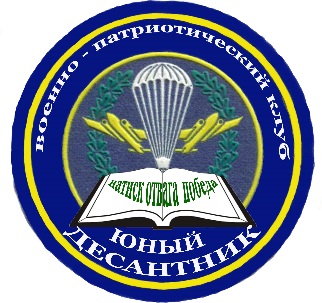                      «Утверждаю»на заседании педагогического советадиректор МБУ ДО Центр "Патриот"МБУ ДО Центр «Патриот»_________________А.И. Мультахпротокол №2 от «13» сентября 2021 годаПриказ №131 от «13» сентября 2021 года№п/пНазвание раздела, темыКоличество часовКоличество часов№п/пНазвание раздела, темыТеорияПрактикаРаздел 1. Комплектование групп.Тема 1. Комплектование групп.Занятие 1-12 часов.12-Раздел 2. Историко-эстетическое воспитание.1Тема 1. Псков в системе древнерусской государственности.Занятие 1 – 2 часа. Экскурсия по древним святыням Пскова (Довмонтов город, Ольгинская часовня, Мирожский монастырь).Занятие 2 – 2 часа. Зарождение древнерусской государственности.Занятие 3 – 2 часа. Военная организация древнерусского государства.Занятие 4 – 2 часа. Ратная слава древнего Пскова. (экскурсия в краеведческий музей палаты Поганкиных)442Тема 2.   Дни воинской славы (победные дни) РоссииЗанятие 1 - 2 часа. 9 мая – главный праздник воинской славы России (Ежегодное участие в мероприятиях праздничного парада и чествования ветеранов).Занятие 2- 2 часа. 8 мая – участие в вахте Памяти в составе смен Почетного караула (пл. Победы).Занятие 3- 2 часа. 6 мая – вахта Памяти (воинские захоронения).-63Тема 3.  Символы ратной славы и воинской доблестиЗанятие 1 - 2 часа. Боевые Знамёна, штандарты и флаги Вооружённых Сил. Государственные награды Российской Федерации.-24.Тема 4. Отношения в коллективе. Особенности межличностных отношений в воинских коллективах.Занятие 1 - 2 часа. Отношения в коллективе клуба, учебной группе. Занятие 2 – 2 часа. Отношения в воинских коллективах.4-5.Тема 5. История создания и развития клуба, его традиции и база. Права и обязанности учащихся.Занятие 1 - 2 часа. История создания и развития клуба, его традиции и база. Права и обязанности учащихся.2-6.Тема 6. Зарождение и становление ВДВ России.Занятие 1- 2 часа. Беседа об истории развития ВДВ. 2-7.Тема 7. Основы этикета и культуры общения. Понятие воинского этикета.Занятие 1 – 2 часа. Изучение и обсуждение статей Устава внутренней службы.2-8.Тема 8. Воинские специальности.Занятие 1 – 2 часа. Воинские специальности сухопутных войск. Особенности воинских специальностей в ВДВ.-29.Тема 9. Полководцы и флотоводцы, прославившие Россию.Занятие 1 – 2 часа. 2-10. Тема 10. Выдающиеся военные ученые и конструкторы России.
 Занятие 1 – 2 часа.2-11.Тема 11. Верность боевому знамени и военной присяги – главная боевая традиция защитника Родины.Занятие 1 – 2 часа. Посещение комнаты боевой славы войсковой части 32515.-212.Тема 12. Ветераны – живая история родного края.Занятие 1 – 2 часа. Встреча с ветеранами войсковой части 32515.-213.Тема 13. Псков сегодня: город – труженик, город – воин.Занятие 1 – 2 часа. 214.Тема 14.  Контрольные занятия с принятием зачета.Занятие 1 – 2 часа.2-Раздел 3.  Основы общевойсковой подготовкиТактическая подготовка.1.Тема 1. Действия солдата в бою.Занятие 1 - 2 часа.  Индивидуальная экипировка солдата.  Полевое обмундирование и снаряжение (согласно нормам довольствия и времени года). Плащ-накидка, рюкзак десантный. Бронежилет.  Шлем стальной. Маскировочный костюм. Пехотная лопата (малая). Индивидуальная аптечка. Индивидуальные перевязочные пакеты.  Занятие 2 – 2 часа. Передвижение солдата на поле боя.Занятие 3 – 2 часа. Передвижение солдата на поле боя.-62.Тема 2. Вооружение и ТТХ боевой техники подразделений ВДВ. Занятие 1 – 2 часа. Стрелковое вооружение подразделений ВДВ.Занятие 2 – 2 часа. ТТХ боевой техники ВДВ.4-Огневая подготовка.1.Тема 1. Материальная часть стрелкового оружия и ручных гранат.Занятия 1-2 часа. Назначение, боевые свойства и общее устройство автомата, его неполная разборка и сборка. Снаряжение магазина патронами и заряжание оружия.   Осмотр, подготовка автомата к стрельбе и приведение его к нормальному бою. Уход за автоматом, его хранение и сбережение. Назначение и боевые свойства ручных гранат. Устройство гранат.  Требования безопасности при обращении с ручными гранатами.-22Тема 2. Общие сведения о выстреле.Занятие 1 -1 час. Внутренняя баллистика (общие сведения).Занятие 2 -1 час. Внешняя баллистика (общие сведения).2-3.Тема 3. Основы и правила стрельбы.Занятие 1 – 2 часа. -24.Тема 4.  Метание ручных гранат.Занятия 1 – 2 часа. Метание ручных гранат на дальность и меткость с места.-25. Тема 5. Ведение огня по неподвижной цели из пневматического оружия (стрелковая тренировка).-26Радиационная, химическая и биологическая защита.1.Тема 1. Боевые свойства и поражающие факторы ядерного, химического, оружия.Занятие 1 – 2 часа. Боевые свойства и поражающие факторы ядерного оружия. Виды ядерных взрывов и их отличие по внешним признакам. Краткая характеристика поражающих факторов ядерного взрыва и их воздействие на организм человека, боевую технику и вооружение. Назначение и боевые свойства химического оружия. Основные типы ОВ. 2-2Тема 2. Средства индивидуальной защиты и пользование ими.Занятие 1 – 2 часа. Правила пользования противогазом, респиратором и средствами защиты органов дыхания от окиси углерода (ГП-2) (Н-РХБЗ-1,2).Занятие 2 – 2 часа. Общевойсковой защитный комплект и общевойсковой защитный костюм фильтрующий. Надевание, снимание, укладка и переноска защитного комплекта, костюма (Н-РХБЗ-3,5,6).Занятие 3 – 2 часа. Общевойсковой защитный комплект и общевойсковой защитный костюм фильтрующий. Надевание, снимание, укладка и переноска защитного комплекта, костюма (Н-РХБЗ-3,5,6).Занятие 4 – 2 часа. Общевойсковой защитный комплект и общевойсковой защитный костюм фильтрующий. Надевание, снимание, укладка и переноска защитного комплекта, костюма (Н-РХБЗ-3,5,6).Занятие 5 – 2 часа. Общевойсковой защитный комплект и общевойсковой защитный костюм фильтрующий. Надевание, снимание, укладка и переноска защитного комплекта, костюма (Н-РХБЗ-3,5,6).28Общевоинские уставы.  1.Тема 1.  Права, общие обязанности и ответственность военнослужащих.Занятие 1 – 2 часа. Военнослужащий Вооруженных Сил Российской Федерации - защитник Отечества. Положение о военной присяге и Боевом знамени части. Права и общие обязанности военнослужащего. 2-   2.Тема 2. Воинская дисциплина. Поощрения и дисциплинарные взыскания.Занятие 1 – 2 часа. Понятие воинской дисциплины. Обязанности военнослужащих по соблюдению воинской дисциплины. Обязанности военнослужащих по сохранению военной и государственной тайны и ответственность за ее разглашение.2-3.Тема 3. Военнослужащие и взаимоотношения между ними. Размещение военнослужащих.Занятие 1 – 2 часа. Воинская вежливость военнослужащих. Размещение военнослужащих в казармах и общежитиях.2-4.Тема 4. Обязанности лиц суточного наряда. Занятие 1 – 2 часа. Изучение обязанностей дневального и дежурного по роте.2-5.Тема 5. Безопасность военной службы.Занятие 1 – 2 часа. 2-Военная топография.1.Тема 1. Ориентирование на местности без карты. Занятие 1 - 2 часа. Сущность ориентирования. Определение направлений на стороны горизонта по компасу, небесным светилам, признакам местных предметов. Ориентирование на местности по азимутам. Магнитный азимут. Определение азимутов на местные предметы. 2-2Тема 2.  Российские топографические карты. Условные знаки. Чтение топографических карт. Занятие 1 – 2 часа. Российские топографические карты. Условные знаки. Чтение топографических карт. Ознакомление с топографическими картами масштабов 1:25 000; 1:50 000; 1:100 000; 1:500 000; 1:1000 000. Условные знаки населенных пунктов, местных предметов, дорожной сети, рельефа, гидрографии, растительного покрова.Занятие 2 – 2 часа. Российские топографические карты. Условные знаки. Чтение топографических карт. Ознакомление с топографическими картами масштабов 1:25 000; 1:50 000; 1:100 000; 1:500 000; 1:1000 000. Условные знаки населенных пунктов, местных предметов, дорожной сети, рельефа, гидрографии, растительного покрова.Занятие 3 – 2 часа. Российские топографические карты. Условные знаки. Чтение топографических карт. Ознакомление с топографическими картами масштабов 1:25 000; 1:50 000; 1:100 000; 1:500 000; 1:1000 000. Условные знаки населенных пунктов, местных предметов, дорожной сети, рельефа, гидрографии, растительного покрова.Занятие 4 – 2 часа. Российские топографические карты. Условные знаки. Чтение топографических карт. Ознакомление с топографическими картами масштабов 1:25 000; 1:50 000; 1:100 000; 1:500 000; 1:1000 000. Условные знаки населенных пунктов, местных предметов, дорожной сети, рельефа, гидрографии, растительного покрова.8-Строевая подготовка.1.Тема 1. Строевые приемы и движение без оружия.Занятие 1 - 2 часа. Выполнение команд: "Становись", "Равняйся", "Смирно", Вольно", "Заправиться", "Отставить", "Головные уборы снять (надеть)". Повороты на месте. Занятие 2 – 2 часа. Движение строевым шагом. Изменение скорости движения.Занятие 3 - 2 часа. Повороты в движении. Выполнение воинского приветствия на месте и в движении.Занятие 4 - 2 часа. Выход из строя и возвращение в строй. Подход к начальнику и отход от него. Тренировка в выполнении строевых приемов.-82.Тема 2. Строевые приемы и движение с оружием.Занятие 1 – 2 часа. Строевые приемы с оружием. Выполнение команд: «на грудь», «на ремень», «за спину», «положить оружие», «в ружье».-23.Тема 3. Строи подразделений в пешем порядке.Занятие 1 - 2 часа. Развернутый и походный строи отделения. Построения, перестроения, повороты, перемещения и выполнение приемов с оружием. Отдание воинской чести в строю на месте. Занятие 2 - 2 часа. Развернутый и походный строи отделения. Построения, перестроения, повороты, перемещения и выполнение приемов с оружием. Отдание воинской чести в строю на месте. Занятие 3 - 2 часа. Развернутый и походный строи отделения. Построения, перестроения, повороты, перемещения и выполнение приемов с оружием. Отдание воинской чести в строю на месте.-6Физическая подготовка.1Тема 1. Общефизическая подготовка.Занятие 1-  2 часа. Обще развивающие упражнения.Занятие 2 - 2 часа. Упражнения, направленные на развитие силовых качеств. Занятие 3 - 2 часа. Упражнения, направленные на развитие силовых качеств.Занятие 4 - 2 часа. Упражнения, направленные на развитие силовых качеств.Занятие 5 - 2 часа. Упражнения, направленные на развитие силовых качеств.Занятие 6 - 2 часа. Упражнения, направленные на развитие силовых качеств.Занятие 7 - 2 часа. Упражнения, направленные на развитие быстроты. Занятие 8 - 2 часа. Упражнения, направленные на развитие выносливости (бег, ходьба, плавание, спортивные игры). Занятие 9 - 2 часа. Техника пешеходного туризма.Занятие 10 - 2 часа. Скалодром.-202Тема 2. Специальная физическая подготовка.Занятие 1 - 2 часа. Изометрические упражнения;Занятие 2 - 2 часа. Упражнения, направленные на развитие специальной выносливости.Занятие 3 - 2 часа. Упражнения, направленные на развитие специальной выносливости. Занятие 4 - 2 часа. Упражнения, направленные на развитие специальной выносливости.Занятие 5 - 2 часа. Преодоление препятствий. Занятие 6 - 2 часа. Упражнения, направленные на развитие и отработку устойчивости; Занятие 7 - 2 часа. Упражнения, направленные на развитие вестибулярного аппарата, координацию движений. Занятие 8 - 2 часа. Основы рукопашного боя.-16Военно-медицинская подготовка.1.Тема 1. Личная и общественная гигиена. Предупреждение заразных заболеваний.Занятие 1 - 2 часа. Личная и общественная гигиена. Предупреждение заразных заболеваний2-2Тема 2. Индивидуальные и коллективные средства защиты и оказания помощи. Правила пользования ими.Занятие 1 – 2 часа. Аптечка индивидуальная, аптечка десантная (АД), аптечка индивидуальная носимая военнослужащего спецподразделений (АИМ-3С), аптечка войсковая (АВ), пакет перевязочный индивидуальный (ППИ), пакет противохимический индивидуальный (ИПП). Состав, предназначение и правила пользования.-23Тема 3. Первая медицинская помощь при несчастных случаях.Занятие 1 - 2 часа. Первая медицинская помощь при утоплении, удушении. Поражение электрическим током и молнией. Признаки поражения. Оказание первой медицинской помощи и меры профилактики. Понятие о простейших реанимационных мероприятиях. Методика проведения непрямого массажа сердца и искусственного дыхания способом «изо рта в рот», через воздуховод, «изо рта в нос» -2Противопожарная подготовка.1.Тема 1. Основные правила пожарной безопасности.Занятие 1-2 часа. Противопожарная защита и правила пожарной безопасности. План противопожарной охраны, пользование пожарной сигнализацией. 2-2Тема 2. Основные способы и приемы тушения пожаров.Занятие 1 – 2 часа. Средства пожаротушения и ручной пожарный инструмент, назначение и порядок их применения. Порядок оповещения о пожаре. Сбор по пожарной тревоге. Действия при тушении пожаров огнетушителями, песком, водой из ведер и ручным пожарным инструментом-2Экологическая подготовка.1Тема 1. Общие понятия об экологии и экологических факторах.                                                                                Занятие 1– 2 часа.  Что изучает экология. Основные составляющие окружающей природной среды (воздушная и водная среда, животный и растительный мир, почва, недра). 2-Туристическая подготовка1.Тема 1. Туристическое снаряжение и питание.Занятие 1 – 2 часа. Правила пользования туристическим снаряжением и общевойсковым пайком.2-Тыловая подготовка1.Тема 1. Приготовление пищи в полевых условиях. Занятие 1 – 2 часа. Приготовление пищи на костре. -2Контрольные занятия.-Тема 1.  Контрольные занятия Занятие 1–1час.  Огневая подготовка. (соревнования по стрельбе)Занятие 2– 2часа.  Физическая подготовка (Сдача нормативов).Занятие 3– 1час.  Медицинская подготовка. (участие в соревнованиях по оказанию первой доврачебной помощи)Занятие 4– 2 часа.  Строевая подготовка. (Смотр строя и песни).24Раздел 4. Основы специальной подготовки юных десантников1.Тема 1. Техника скрытного и бесшумного передвижения, маскировка следов пребывания в тылу противника.Занятие 1–2 часа. Техника передвижения в тылу противника.Занятие 2- 2 часа. Техника передвижения в тылу противника.Занятие 3- 2 часа. Техника передвижения в тылу противника. Занятие 4 – 2 часа. Техника передвижения в тылу противника.-82.Тема 2. Обеспечение боеспособности и жизнедеятельности.Занятие 1- 2 часа. Обеспечение боеспособности.Занятие 2- 2 часа. Обеспечение жизнедеятельности.-43Тема 3. Действия десантника-наблюдателя.Занятие 1 – 2 часа. Действия наблюдателя в тылу противника. Порядок наблюдения и доклада.Занятие 2 – 2 часа. Действия наблюдателя в тылу противника. Порядок наблюдения и доклада.Занятие 3 – 2 часа. Действия наблюдателя в тылу противника. Порядок наблюдения и доклада.  Занятие 4 – 2 часа. Действия наблюдателя в тылу противника. Порядок наблюдения и доклада.-84.Тема 4. Действия парашютно-десантных подразделений на аэродромах взлета.Занятие 1-2 часа. Выход на аэродром. Нахождение в районе ожидания. Порядок погрузки боевой техники, снаряжения и личного состава.Занятие 2-2 часа. Выход на аэродром. Нахождение в районе ожидания. Порядок погрузки боевой техники, снаряжения и личного состава.-45Тема 5. Действия парашютно-десантных подразделений в засаде.Занятие 1–2 часа. Порядок организации засады и ведения боя по уничтожению противника и захвата пленных.    Занятие 2–2 часа. Порядок организации засады и ведения боя по уничтожению противника и захвата пленных.  -4№п/пНазвание раздела, темыКоличество часовКоличество часов№п/пНазвание раздела, темыТеорияПрактикаРаздел 1. Историко-эстетическое воспитание.1.Тема 1. Псковская вечевая республика.Занятие 1 – 2 часа. Экскурсия по историческим местам Пскова (Троицкий собор, Приказная палата, Поганкины палаты).-22Тема 2.   Дни воинской славы (победные дни) России.Занятие 1 - 2 часа. 9 мая – главный праздник воинской славы России (Ежегодное участие в мероприятиях праздничного парада и чествования ветеранов).Занятие 2- 2часа. 8 мая – участие в вахте Памяти в составе смен Почетного караула (пл.Победы).Занятие 3- 2 часа. 6 мая – вахта Памяти (воинские захоронения).-63.Тема 3. Подвиги псковичей при выполнении воинского долга в региональных конфликтах и защите конституционной целостности страны.Занятие 1- 2 часа. Посещение памятника и комнаты боевой славы 6 роты в 104 гв. ДШП, музея 76-ой ДШД. -24.Тема 4. Воинские ритуалы в Вооруженных Силах.Занятие 1 – 2 часа. Принятие военной присяги в войсковой части 32515.Занятие 2 – 2 часа. Развод и смена караулов.Занятие 3 – 2 часа. Строевой смотр.Занятие 4 – 2 часа. Парад.265.Тема 5. Воинская обязанность и комплектование Вооруженных Сил личным составом.Занятие 1 – 2 часа. Ознакомление с законом «О воинской обязанности и военной службе».2-6.Тема 6. Дисциплинированность – важнейшее качество личности воина.Занятие 1 – 2 часа. Что такое воинская дисциплина, на чем основывается и как достигается.2-7.Тема 7. Современное состояние и перспективы развития ВДВ.Занятие 1 – 2 часа. Перспективы развития ВДВ.2-8.Тема 8. Контрольные занятия с принятием зачета.Занятие 1 – 2 часа.2-Раздел 2.Основы общевойсковой подготовки.Тактическая подготовка1. Тема 1. Борьба с танками и бронированными машинами. Занятие 1 – 2 часа. Приемы и способы борьбы с бронеобъектами противника.-22. Тема 2. Борьба со средствами воздушного нападения.Занятие 1 – 2 часа. Приемы и способы борьбы с летательными аппаратами.2-3.Тема 3. Действия солдата в бою. Занятие 1 – 2 часа. Действия солдата в обороне и наступлении.-2Огневая подготовка. 1Тема 1. Материальная часть стрелкового оружия и ручных гранат.Занятие 1-2 часа. Назначение, боевые свойства и общее устройство автомата, его неполная разборка и сборка.Занятие 2-2 часа. Снаряжение магазина патронами и заряжание оружия.  Работа частей и механизмов автомата при заряжании и стрельбе. Возможные задержки и неисправности, возникающие при стрельбе, и способы их устранения. -42Тема 2. Общие сведения о выстреле. Занятие 1- 1 час. Траектория полета пули и ее элементы. Выстрел и его периоды. Начальная скорость пули. СТП и ее практическое определение. Явление выстрела.Занятие 2 - 1 час. Свойства траектории пули в воздухе. Форма траектории и практическое значение.  Отдача и ее влияние на кучность боя.-23.Тема 3. Основы и правила стрельбы.Занятие 1 – 2 часа. Правила стрельбы. Занятие 2 – 2 часа. Правила стрельбы.-44.Тема 4. Ведение огня из пневматического оружия по неподвижной цели. (Стрелковая тренировка)Занятие 1 – 2 часа. Практическая стрельба. Занятие 2 – 2 часа. Практическая стрельба.Занятие 3 – 2 часа. Практическая стрельба.Занятие 4 – 2 часа. Практическая стрельба.Занятие 5 – 2 часа. Практическая стрельба. Занятие 6 – 2 часа. Практическая стрельба.Занятие 7 – 2 часа. Практическая стрельба.-145Тема 5.  Метание ручных гранат.Занятие 1-2 часа. Метание ручных гранат на дальность и меткость с места.-2Воздушно-десантная подготовка1.Тема 1. Материальная часть людских десантных парашютов.Занятие 1 – 2 часа. Общие сведения о людском десантном парашюте Д-6, Д-10. Их устройство и ТТХ.-22.Тема 2. Укладка людских десантных парашютов для совершения прыжка.Занятие 1 – 2 часа. Практическая укладка парашюта.Занятие 2 – 2 часа. Практическая укладка парашюта.Занятие 3 – 2 часа. Практическая укладка парашюта.Занятие 4 – 2 часа. Практическая укладка парашюта.Занятие 5 – 2 часа. Практическая укладка парашюта. Занятие 6 – 2 часа. Практическая укладка парашюта.-123.Тема 3. Наземная отработка элементов прыжка.Занятие 1 – 2 часа. Занятия на парашютном городке. Занятие 2 – 2 часа. Занятия на парашютном городке. Занятие 3 – 2 часа. Занятия на парашютном городке.-6Горная подготовка1.Тема 1. Меры безопасности при преодолении горных препятствий.Занятие 1 – 2 часа. Техника безопасности преодоления препятствий.-22Тема 2. Преодоление травянистых склонов и осыпей.Занятие 1 – 2 часа. Техника преодоления склонов и осыпей.-2Подготовка по связи1.Тема 1. Радиостанции УКВ диапазона.Занятие 1 – 2 часа. Переносные средства связи ВДВ.-2Разведывательная подготовка1. Тема 1. Организация вооружения и тактика действий вероятного противника.Занятие 1 – 2 часа. Организация и вооружения вероятного противника.Занятие 2 – 2 часа. Тактика действий вероятного противника.4-Инженерная подготовка1.Тема 1. Фортификационное оборудование позиций и их маскировка.Занятие 1 – 2 часа. Оборудование окопа для стрельбы лежа.Занятие 2 – 2 часа. Оборудование окопа для стрельбы с колена.22Общевоинские уставы1.Тема 1. Права, общие обязанности и ответственности военнослужащих.Занятие 1 – 2 часа. Ознакомление с правами, общими обязанностями и ответственностью военнослужащих согласно Уставу внутренней службы.2-2.Тема 2. Воинская дисциплина. Поощрения и дисциплинарные взыскания.Занятие 1 – 2 часа. Ознакомление с поощрениями и дисциплинарными взысканиями согласно Уставу внутренней службы.2-3.Тема 3. Обязанности лиц суточного наряда.Занятие 1 – 2 часа. Общие обязанности дневального и дежурного по роте, патрульного, посыльного.2-Радиационная, химическая и биологическая защита.1Тема 1. Средства индивидуальной защиты и пользование ими.Занятие 1-2 часа. Правила пользования противогазом, респиратором и средствами защиты органов дыхания от окиси углерода (ГП-2) (Н-РХБЗ-1,2). Занятие 2-2 часа. Общевойсковой защитный комплект. Надевание, снимание, укладка и переноска защитного комплекта.Занятие 3 – 2 часа.  Общевойсковой защитный комплект. Надевание, снимание, укладка и переноска защитного комплекта.Занятие 4 – 2 часа.  Общевойсковой защитный комплект. Надевание, снимание, укладка и переноска защитного комплекта.Занятие 5 – 2 часа.  Общевойсковой защитный комплект. Надевание, снимание, укладка и переноска защитного комплекта.28Военная топография.1Тема 1. Ориентирование на местности без карты.Занятие 1 – 2 часа. Сущность ориентирования, способы и порядок ориентирования на местности без карты. Определение направлений на стороны горизонта по компасу, небесным светилам, признакам местных предметов. Ориентирование на местности по азимутам. Магнитный азимут. Определение азимутов на местные предметы. Занятие 2 – 2 часа. Сущность ориентирования, способы и порядок ориентирования на местности без карты. Определение направлений на стороны горизонта по компасу, небесным светилам, признакам местных предметов. Ориентирование на местности по азимутам. Магнитный азимут. Определение азимутов на местные предметы. Занятие 3 – 2 часа. Сущность ориентирования, способы и порядок ориентирования на местности без карты. Определение направлений на стороны горизонта по компасу, небесным светилам, признакам местных предметов. Ориентирование на местности по азимутам. Магнитный азимут. Определение азимутов на местные предметы. -62Тема 2.  Российские топографические карты. Условные знаки. Чтение топографических карт. Номенклатура карт.Занятие 1-2 часа. Российские топографические карты. Условные знаки. Чтение топографических карт. Номенклатура карт.   Ознакомление с топографическими картами масштабов 1:25 000; 1:50 000; 1:100 000; 1:500 000; 1:1000 000. Условные знаки населенных пунктов, местных предметов, дорожной сети, рельефа, гидрографии, растительного покрова. Пояснительные надписи и условные сокращения, применяемые на топографических картах.Занятие 2 – 2 часа. Российские топографические карты. Условные знаки. Чтение топографических карт. Номенклатура карт.   Занятие 3 – 2 часа. Российские топографические карты. Условные знаки. Чтение топографических карт. Номенклатура карт. -63Тема 3. Ориентирование и движение на местности по карте. Занятие 1 - 2 часа. Способы ориентирования карты. Движение по маршруту пешим порядком. Определение по карте своего местонахождения на различных точках маршрута, глазомерно - по ближайшим ориентирам, промером пройденного пути, способом засечек. Изучение по карте маршрута движения и движение по маршруту. Проверка правильности движения. Определение по карте своего местонахождения.Занятие 2 – 2 часа. Способы ориентирования карты. Движение по маршруту пешим порядком. Определение по карте своего местонахождения на различных точках маршрута, глазомерно - по ближайшим ориентирам, промером пройденного пути, способом засечек. Изучение по карте маршрута движения и движение по маршруту. Проверка правильности движения. Определение по карте своего местонахождения.Занятие 3 – 2 часа. Способы ориентирования карты. Движение по маршруту пешим порядком. Определение по карте своего местонахождения на различных точках маршрута, глазомерно - по ближайшим ориентирам, промером пройденного пути, способом засечек. Изучение по карте маршрута движения и движение по маршруту. Проверка правильности движения. Определение по карте своего местонахождения.Занятие 4 – 2 часа. Способы ориентирования карты. Движение по маршруту пешим порядком. Определение по карте своего местонахождения на различных точках маршрута, глазомерно - по ближайшим ориентирам, промером пройденного пути, способом засечек. Изучение по карте маршрута движения и движение по маршруту. Проверка правильности движения. Определение по карте своего местонахождения.-8Строевая подготовка.-1Тема 1. Строевые приемы и движение без оружия.Занятие 1 - 2 часа. Выполнение команд: "Становись", "Равняйсь", "Смирно", Вольно", "Заправиться", "Отставить", "Головные уборы снять (надеть)". Повороты на месте. Движение строевым шагом. Изменение скорости движения.Занятие 2 - 2 часа.  Повороты в движении. Выполнение воинского приветствия на месте и в движении.Занятие 3 - 2 часа. Выход из строя и возвращение в строй. Подход к начальнику и отход от него. Тренировка в выполнении строевых приемов.-62Тема 2.  Строи подразделений в пешем порядке.Занятие 1-2 часа. Развернутый и походный строи отделения. Построения, перестроения, повороты, перемещения и выполнение приемов с оружием. Отдание воинской чести в строю на месте. Отдание воинского приветствия в строю и в движении. Занятие 2 – 2 часа. Развернутый и походный строи отделения. Построения, перестроения, повороты, перемещения и выполнение приемов с оружием. Отдание воинской чести в строю на месте. Отдание воинского приветствия в строю и в движении. -43Тема 3. Строевые приемы и движения с оружием.Занятие 1 – 2 часа. Выполнение строевых приемов «на ремень», «на грудь», «за спину», «положить оружие», «в ружье».Занятие 2 – 2 часа. Выполнение строевых приемов «на ремень», «на грудь», «за спину», «положить оружие», «в ружье».Занятие 3 – 2 часа. Выполнение строевых приемов «на ремень», «на грудь», «за спину», «положить оружие», «в ружье».-64Тема 4. Приемы и способы передвижения личного состава подразделений в бою при действии в пешем порядке.Занятие 1 – 2 часа. Передвижение по-пластунски, перебежками, развертывание и свертывание подразделений.Занятие 2 – 2 часа. Передвижение по-пластунски, перебежками, развертывание и свертывание подразделений.-4Физическая подготовка.1Тема 1. Общефизическая подготовка.	Занятие 1-2 часа. Обще развивающие упражнения.Занятие 2-2- часа. Упражнения, направленные на развитие силовых качеств.Занятие 3-2 часа. Упражнения, направленные на развитие быстроты. Занятие 4-2 часа. Упражнения, направленные на развитие выносливости (бег, ходьба, плавание, спортивные игры). Занятие 5- 2 часа. Техника пешеходного туризма.Занятие 6- 2 часа. Скалодром.-122Тема 2. Специальная физическая подготовка.Занятие 1- 2 часа. Изометрические упражнения;Занятие 2- 2 часа. Упражнения, направленные на развитие специальной выносливости. Занятие 3- 2 часа. Упражнения, направленные на развитие специальной выносливости. Занятие 4- 2 часа. Упражнения, направленные на развитие специальной выносливости. Занятие 5- 2 часа. Упражнения, направленные на развитие и отработку устойчивости; Занятие 6- 2 часа. Упражнения, направленные на развитие вестибулярного аппарата, координацию движений.-123Тема 3. Основы рукопашного боя.Занятие 1 – 2 часа. Защита от нападения противника с ножом, пистолетом, лопатой.-24Тема 4. Преодоление препятствий.Занятие 1 – 2 часа. Преодоление общевойсковой полосы препятствий. (Войсковая часть 32515)-25Тема 5. Метание гранаты на дальность.Занятие 1 – 2 часа. Отработка действий при метании гранаты.-2Туристическая подготовка1Тема 1. Туристическое снаряжение и питание.Занятие 1 – 2 часа. Снаряжение туриста. Питание в полевых условиях.-2Военно-медицинская подготовка.1Тема 1. Первая медицинская помощь при ранениях и кровотечениях.Занятие 1-2 часа. Первая медицинская помощь при ранениях и кровотечениях.-2 Противопожарная подготовка.1Тема 2. Основные способы и приемы тушения пожаров.Занятие 1 – 2 часа. Средства пожаротушения и ручной пожарный инструмент, назначение и порядок их применения. Порядок оповещения о пожаре. Сбор по пожарной тревоге. Действия при тушении пожаров огнетушителями, песком, водой из ведер и ручным пожарным инструментом.2-Экологическая подготовка.1Тема 1. Источники загрязнения окружающей среды и ответственность за экологические правонарушения.Занятие 1-2 часа. Источники загрязнения окружающей среды и ответственность за экологические правонарушения.2-Контрольные занятия.1Тема 1.  Контрольные занятия. Занятие 1–1час.  Огневая подготовка. (Участие в соревнованиях по стрельбе)Занятие 2– 1 час.  Физическая подготовка (Сдача нормативов).Занятие 3– 1 час.  Медицинская подготовка. (Участие в соревнованиях по медицинской подготовке)Занятие 4– 1 час.  Строевая подготовка. (Смотр строя и песни).4-Раздел 3. Основы специальной подготовки юных десантников.1Тема 1. Техника скрытного и бесшумного передвижения, маскировка следов пребывания в тылу противника.Занятие 1–2 часа. Техника передвижения и маскировка.-22Тема 2. Обеспечение боеспособности и жизнедеятельности.Занятие 1 - 2 часа. Порядок обеспечения боеспособности и жизнедеятельности.-23.Тема 3. Действия десантника-наблюдателя.Занятие 1-2 часа. Оборудование наблюдательного пункта.Занятие 2-2 часа. Действия десантника-наблюдателя в тылу противника.-44Тема 4. Переправа парашютно-десантных подразделений через водные преграды. Занятие 1- 2 часа. Переправа через водные преграды летом и зимой. 	 -25Тема 5. Действия парашютно-десантных подразделений при расположении на месте и совершении марша.Занятие 1 - 2 часа. Действия подразделения ВДВ при расположении в районе и районе ожидания.Занятие 2 – 2 часа. Действия подразделения на марше в пешем порядке и на машинах.-46Тема 6. Действия парашютно-десантных подразделений при десантировании и сборе.	 Занятие 1–2 часа. Действия парашютиста-десантника после приземления.-27Тема 7. Действия парашютно-десантных подразделений в ходе рейда и захвате объекта.Занятие 1-2 часа. Действия подразделений в ходе рейдовых действий и захвате объекта.-28Тема 8. Разведка объекта.Занятие 1- 2 часа. Действия десантника при поведении разведки.-29Тема 9. Изучение средств технической разведки ВДВ.Занятие 1- 2 часа. Изучение тепловизора, дальномера, биноклей.-210Тема 10. Контрольное занятие.Занятие 1 – 2 часа.-2№ п/пНазвание раздела, темыКоличество часовКоличество часовКоличество часовФормы аттестации (контроля)№ п/пНазвание раздела, темыВсегоТеорияПрактикаФормы аттестации (контроля)1ИСТОРИКО-ЭСТЕТИЧЕСКОЕ ВОСПИТАНИЕ402218зачет2ВВОДНЫЙ ИНСТРУКТАЖ211зачет3ОСНОВЫ ОБЩЕВОЙСКОВОЙ ПОДГОТОВКИ.144зачет4ТАКТИЧЕСКАЯ ПОДГОТОВКА1046зачет5ОГНЕВАЯ ПОДГОТОВКА34232зачет6РАДИАЦИОННАЯ, ХИМИЧЕСКАЯ И БИОЛОГИЧЕСКАЯ ЗАЩИТА1028зачет7ОБЩЕВОИНСКИЕ УСТАВЫ1010зачет8ВОЕННАЯ ТОПОГРАФИЯ1028зачет9СТРОЕВАЯ ПОДГОТОВКА1616смотр-конкурс10ФИЗИЧЕСКАЯ ПОДГОТОВКА3636сдача нормативов11ТУРИСТИЧЕСКАЯ ПОДГОТОВКА211зачет12ТЫЛОВАЯ ПОДГОТОВКА211зачет13ВОЕННО-МЕДИЦИНСКАЯ ПОДГОТОВКА624зачет14ПРОТИВОПОЖАРНАЯ ПОДГОТОВКА422зачет15ЭКОЛОГИЧЕСКАЯ ПОДГОТОВКА22зачет16Контрольное занятие. 22зачёт17ОСНОВЫ СПЕЦИАЛЬНОЙ ПОДГОТОВКИ ЮНЫХ ДЕСАНТНИКОВ2828участие в соревнованиях18СДАЧА ПЕРЕВОДНЫХ ИСПЫТАНИЙ22зачетИТОГО ПО ПРОГРАММЕ21651165№ п/пНазвание раздела, темыКоличество часовКоличество часовКоличество часовФормы аттестации (контроля)№ п/пНазвание раздела, темыВсегоТеорияПрактикаФормы аттестации (контроля)1ИСТОРИКО-ЭСТЕТИЧЕСКОЕ ВОСПИТАНИЕ261016зачет2Основы общевойсковой подготовки.1583ТАКТИЧЕСКАЯ ПОДГОТОВКА624зачет4ОГНЕВАЯ ПОДГОТОВКА2626зачет5ВОЗДУШНО-ДЕСАНТНАЯ ПОДГОТОВКА2020зачет6ГОРНАЯ ПОДГОТОВКА44зачет7ПОДГОТОВКА ПО СВЯЗИ22зачет8РАЗВЕДЫВАТЕЛЬНАЯ ПОДГОТОВКА44зачет9ИНЖЕНЕРНАЯ ПОДГОТОВКА422зачет10ОБЩЕВОИНСКИЕ УСТАВЫ66зачет11РАДИАЦИОННАЯ, ХИМИЧЕСКАЯ И БИОЛОГИЧЕСКАЯ ЗАЩИТА1028зачет12ВОЕННАЯ ТОПОГРАФИЯ2020зачет13СТРОЕВАЯ ПОДГОТОВКА2020смотр-конкурс11ФИЗИЧЕСКАЯ ПОДГОТОВКА3030сдача нормативов12ТУРИСТИЧЕСКАЯ ПОДГОТОВКА22зачет13ТЫЛОВАЯ ПОДГОТОВКА22зачет14ВОЕННО-МЕДИЦИНСКАЯ ПОДГОТОВКА22зачет15ПРОТИВОПОЖАРНАЯ ПОДГОТОВКА22зачет16ЭКОЛОГИЧЕСКАЯ ПОДГОТОВКА22зачет17КОНТРОЛЬНОЕ ЗАНЯТИЕ624зачет18ОСНОВЫ СПЕЦИАЛЬНОЙ ПОДГОТОВКИ ЮНЫХ ДЕСАНТНИКОВ2424зачетСДАЧА ПЕРЕВОДНЫХ ИСПЫТАНИЙ22зачет№ п/пКоличество часовКоличество часовКоличество часовФормы аттестации (контроля)№ п/пВсегоТеорияПрактикаФормы аттестации (контроля)1ВВОДНАЯ ЧАСТЬ:Тема 1. Комплектование групп.Тема 2. История создания и развития клуба.1313 - 2ИСТОРИКО-ЭСТЕТИЧЕСКОЕ ВОСПИТАНИЕ:Тема 1. Псков в системе древнерусской государственности.Тема 2.   Дни воинской славы (победные дни) России.Тема 3.  Символы ратной славы и воинской доблести.Тема 4. Отношения в коллективе.Тема 5. Общие сведения об истории развития пулевой стрельбыТема 6.  Контрольные занятия с принятием зачета.1248зачет3ОСНОВЫ ОБЩЕВОЙСКОВОЙ ПОДГОТОВКИ:692148Тактическая подготовка:Тема1. Действия солдата в бою.11-педагогическое наблюдениеОгневая подготовка:Тема 1. Материальная часть стрелкового оружия и ручных гранат.Тема 2. Общие сведения о выстреле.Тема 3.  Метание ручных гранат.642зачетРадиационная, химическая и биологическая защита:Тема 1. Боевые свойства и поражающие факторы ядерного, химического, оружия.Тема 2. Средства индивидуальной защиты и пользование ими.321педагогическое наблюдениеВоенная топография:Тема 1. Ориентирование на местности без карты.Тема 2.  Российские топографические карты. Условные знаки. Чтение топографических карт. 321педагогическое наблюдениеОбщевоинские уставы:Тема 1.  Права, общие обязанности и ответственность военнослужащих.Тема 2. Воинская дисциплина.22-педагогическое наблюдениеСтроевая подготовка:Тема 1. Строевые приемы и движение без оружия.Тема 2. Строи подразделений в пешем порядке.7-7смотр-конкурсФизическая подготовка:Тема 1. Общефизическая подготовка.Тема 2. Специальная физическая подготовка.33-33сдача нормативовВоенно-медицинская подготовка:Тема 1. Личная и общественная гигиена. Предупреждение заразных заболеваний.Тема 2. Индивидуальные и коллективные средства защиты и оказания помощи.Тема 3. Первая медицинская помощь при несчастных случаях.44-зачетПротивопожарная подготовка:Тема 1. Основные правила пожарной безопасности.Тема 2. Основные способы и приемы тушения пожаров.22-педагогическое наблюдениеЭкологическая подготовка:Тема 1. Общие понятия об экологии и экологических факторах.22-педагогическое наблюдениеКонтрольные занятия:Зачёт по огневой подготовке.Конкурс – «смотр строя и песни».Сдача нормативов по ОФП.Зачет по военно-медицинской подготовке.6244ОСНОВЫ СПЕЦИАЛЬНОЙ ПОДГОТОВКИ ЮНЫХ ДЕСАНТНИКОВ:Тема 1. Меры безопасности.Тема 2. Материальная часть оружия.Тема 3. Основы техники стрельбы. Тема 4. Правила соревнований.Тема 5.Изучение и совершенствование элементов техники стрельбы из пневматической винтовки в положении «сидя» с опорой.Тема 6. Изучение элементов техники стрельбы в положении «лежа» с применением упора из м/к винтовки.Тема 7. Совершенствование элементов техники стрельбы в положении «лежа» с применением упора из м/к винтовки.Тема 8. Изучение элементов техники стрельбы в положении «лежа» с применением ремня из м/к винтовки.Тема 9. Участие в соревнованиях.Тема 10. Участие в соревнованиях.1203189участие в соревнованиях5ПРОМЕЖУТОЧНАЯ АТТЕСТАЦИЯ:Тема 1. Переводные испытания.2-2сдача нормативовИТОГО ПО ПРОГРАММЕИТОГО ПО ПРОГРАММЕИТОГО ПО ПРОГРАММЕИТОГО ПО ПРОГРАММЕ216№ п/пНазвание раздела, темыКоличество часовКоличество часовКоличество часовФормы аттестации (контроля)№ п/пНазвание раздела, темыВсегоТеорияПрактикаФормы аттестации (контроля)1ИСТОРИКО-ЭСТЕТИЧЕСКОЕ ВОСПИТАНИЕ:1046Тема 1. Псковская вечевая республика.Тема 2.   Дни воинской славы (победные дни) России.Тема 3. Подвиги псковичей при выполнении воинского долга в региональных конфликтах и защите конституционной целостности страны.Тема 4. Контрольные занятия с принятием зачета.1046зачет2ОСНОВЫ ОБЩЕВОЙСКОВОЙ ПОДГОТОВКИ:691257Огневая подготовка:Тема 1. Материальная часть стрелкового оружия и ручных гранат.Тема 2. Общие сведения о выстреле. Тема 3.  Метание ручных гранат.532зачет Радиационная, химическая и биологическая защита:Тема 1. Средства индивидуальной защиты и пользование ими.312педагогическое наблюдениеВоенная топография:Тема 1. Ориентирование на местности без карты.Тема 2.  Российские топографические карты. Условные знаки. Чтение топографических карт. Тема 3. Ориентирование и движение на местности по карте. 321педагогическое наблюдениеСтроевая подготовка:Тема 1. Строевые приемы и движение без оружия.Тема 2.  Строи подразделений в пешем порядке.7-7смотр-конкурсФизическая подготовка:Тема 1. Общефизическая подготовка.Тема 2. Специальная физическая подготовка.40-40сдача нормативовВоенно-медицинская подготовка:Тема 1. Первая медицинская помощь при ранениях и кровотечениях.22-зачетПротивопожарная подготовка:Тема 1. Основные способы и приемы тушения пожаров.211педагогическое наблюдениеЭкологическая подготовка:Тема 1. Источники загрязнения окружающей среды и ответственность за экологические правонарушения.11-педагогическое наблюдениеКонтрольные занятия:Зачёт по огневой подготовке.Конкурс – «смотр строя и песни».Сдача нормативов по ОФП.Зачет по военно-медицинской подготовке.6243ОСНОВЫ СПЕЦИАЛЬНОЙ ПОДГОТОВКИ ЮНЫХ ДЕСАНТНИКОВ:Тема 1. Меры безопасности.Тема 2. Материальная часть оружия.Тема 3. Основы техники стрельбы. Тема 4. Правила соревнований.Тема 5. Изучение элементов техники стрельбы из пневматической винтовки в положении «стоя» с опорой.Тема 6. Совершенствование элементов техники и тактики стрельбы из пневматической винтовки в положении «сидя» или «стоя» с опорой.Тема 7. Изучение элементов техники и тактики стрельбы в положении «лежа» с применением ремня из м/к винтовки.Тема 8. Совершенствование элементов техники и тактики стрельбы в положении «лежа» с применением ремня.Тема 9. Судейская практика.Тема 10. Участие в соревнованиях.Тема 11. Контрольное занятие – участие в соревнованиях.13525110участие в соревнованиях4ПРОМЕЖУТОЧНАЯ АТТЕСТАЦИЯ:Тема 1. Переводные испытания.22-зачетИТОГО ПО ПРОГРАММЕ21643173№ п\пМесяцЧислоВремя проведения занятияФорма занятияКоличество часовТема занятияМесто проведенияФорма контроля109816.00-16.4016.45-17.25беседа2Тема 1. Комплектование групп.История создания и развития клуба, его традиции и база. Права и обязанности учащихся.Лицей №4 г. Псковапедагогическое наблюдение2091016.00-16.4016.45-17.25беседа2Тема 1. Комплектование групп.История создания и развития клуба, его традиции и база. Права и обязанности учащихся.Лицей №4 г. Псковапедагогическое наблюдение3091316.00-16.4016.45-17.25беседа2Тема 1. Комплектование групп.История создания и развития клуба, его традиции и база. Права и обязанности учащихся.Лицей №4 г. Псковапедагогическое наблюдение4091516.00-16.4016.45-17.25беседа2Тема 1. Комплектование групп.История создания и развития клуба, его традиции и база. Права и обязанности учащихся.Лицей №4 г. Псковапедагогическое наблюдение5091716.00-16.4016.45-17.25беседа2Тема 1. Комплектование групп.История создания и развития клуба, его традиции и база. Права и обязанности учащихся.Лицей №4 г. Псковапедагогическое наблюдение6092016.00-16.4016.45-17.25беседа2Тема 1. Комплектование групп.История создания и развития клуба, его традиции и база. Права и обязанности учащихся.Лицей №4 г. Псковапедагогическое наблюдение7092216.00-16.4016.45-17.25экскурсия2 Тема 1. Псков в системе древнерусской государственности.Занятие 1 – 2 часа. Экскурсия по древним святыням Пскова (Довмонтов город, Ольгинская часовня, Мирожский монастырь).г. Псковпедагогическое наблюдение8092416.00-16.4016.45-17.25экскурсия2Тема 1. Псков в системе древнерусской государственности.Занятие 2 – 2 часа. Зарождение древнерусской государственности.г. Псковпедагогическое наблюдение9092716.00-16.4016.45-17.25экскурсия2Тема 1. Псков в системе древнерусской государственности.Занятие 3 – 2 часа. Военная организация древнерусского государства.г. Псковпедагогическое наблюдение10092916.00-16.4016.45-17.25экскурсия2Тема 1. Псков в системе древнерусской государственности.Занятие 4 – 2 часа. Ратная слава древнего Пскова.(экскурсия в краеведческий музей палаты Поганкиных)г. Псковпедагогическое наблюдение11092916.00-16.4016.45-17.25Практическое занятие2Тема 1. Строевые приемы и движение без оружия.Занятие 1 - 2 часа. Выполнение команд: "Становись", "Равняйся", "Смирно", Вольно", "Заправиться", "Отставить", "Головные уборы снять (надеть)". Повороты на месте. СтадионЛицей №4педагогическое наблюдение12093016.00-16.4016.45-17.25Практическое занятие2Тема 1. Строевые приемы и движение без оружия.Занятие 2 – 2 часа. Движение строевым шагом. Изменение скорости движения.СтадионЛицей №4педагогическое наблюдение№ п\пМесяцЧислоВремя проведения занятияФорма занятияКоличество часовТема занятияМесто проведенияФорма контороля110316.00-16.4016.45-17.25практическое занятие2Тема 2.   Дни воинской славы (победные дни) РоссииЗанятие 1 - 2 часа. 9 мая – главный праздник воинской славы России (Ежегодное участие в мероприятиях праздничного парада и чествования ветеранов).г. Псковпедагогическое наблюдение210516.00-16.4016.45-17.25практическое занятие2Тема 2.   Дни воинской славы (победные дни) РоссииЗанятие 2- 2 часа. 8 мая – участие в вахте Памяти в составе смен Почетного караула (пл. Победы).г. Псковпедагогическое наблюдение310716.00-16.4016.45-17.25практическое занятие2Тема 2.   Дни воинской славы (победные дни) РоссииЗанятие 3- 2 часа. 6 мая – вахта Памяти (воинские захоронения).г. Псковпедагогическое наблюдение4101016.00-16.4016.45-17.25беседа2Тема 3.  Символы ратной славы и воинской доблестиЗанятие 1 - 2 часа. Боевые Знамёна, штандарты и флаги Вооружённых Сил. Государственные награды Российской Федерации.г. Псковпедагогическое наблюдение5101216.00-16.4016.45-17.25практическое занятие2Тема 1. Строевые приемы и движение без оружия.           Занятие 3 - 2 часа. Повороты в движении. Выполнение воинского приветствия на месте и в движении.Стадион Лицей №4педагогическое наблюдение6101416.00-16.4016.45-17.25практическое занятие2Тема 1. Строевые приемы и движение без оружия. Занятие 4 - 2 часа. Выход из строя и возвращение в строй. Подход к начальнику и отход от него. Тренировка в выполнении строевых приемов.Стадион Лицей №4педагогическое наблюдение7101716.00-16.4016.45-17.25практическое занятие2Тема 2. Строевые приемы и движение с оружием.Занятие 1 – 2 часа. Строевые приемы с оружием. Выполнение команд: «на грудь», «на ремень», «за спину», «положить оружие», «в ружье».Стадион Лицей №4педагогическое наблюдение8101916.00-16.4016.45-17.25беседа2Тема 4. Обязанности лиц суточного наряда. 
 Занятие 1 – 2 часа. Изучение обязанностей дневального и дежурного по роте.Лицей №4педагогическое наблюдение9102116.00-16.4016.45-17.25беседа2Тема 5. Безопасность военной службы.Занятие 1 – 2 часа. Лицей №4педагогическое наблюдение10102416.00-16.4016.45-17.25практическое занятие2Тема  4.  Метание ручных гранат.Занятия 1 – 2  часа. Метание ручных  гранат на дальность и меткость с места.Стадион Лицей №4педагогическое наблюдение11102616.00-16.4016.45-17.25практическое занятие, беседа2Тема 2. Вооружение и ТТХ боевой техники подразделений ВДВ. Занятие 1 – 2 часа. Стрелковое вооружение подразделений ВДВ.В/ч 32515педагогическое наблюдение12102816.00-16.4016.45-17.25практическое занятие, беседа2Тема 2. Вооружение и ТТХ боевой техники подразделений ВДВ. Занятие 2 – 2 часа. ТТХ боевой техники ВДВ.Парк в/ч 32515педагогическое наблюдение№ п\пМесяцЧислоВремя проведения занятияФорма занятияКоличество часовТема занятияМесто проведенияФорма контроля11116.00-16.4016.45-17.25беседа2Тема 4. Отношения в коллективе. Особенности межличностных отношений в воинских коллективах.Занятие 1 - 2 часа. Отношения в коллективе клуба, учебной группе. Лицей №4г. ПсковПедагогическое наблюдение21116.00-16.4016.45-17.25беседа2Тема 4. Отношения в коллективе. Особенности межличностных отношений в воинских коллективах.Занятие 2 – 2 часа. Отношения в воинских коллективах.Лицей №4г. ПсковПедагогическое наблюдение31116.00-16.4016.45-17.25беседа2Тема 6. Зарождение и становление ВДВ России.  Занятие 1- 2 часа. Беседа об истории развития ВДВ.Лицей №4г. ПсковПедагогическое наблюдение41116.00-16.4016.45-17.25беседа2Тема 7. Основы этикета и культуры общения. Понятие воинского этикета.Занятие 1 – 2 часа. Изучение и обсуждение статей Устава внутренней службы.Лицей №4г. ПсковПедагогическое наблюдение51116.00-16.4016.45-17.25Практическое занятие2Тема 3. Строи подразделений в пешем порядке.                                                                                                                         Занятие 1 - 2 часа. Развернутый и походный строи отделения. Построения, перестроения, повороты, перемещения и выполнение приемов с оружием. Отдание воинской чести в строю на месте. Лицей №4Педагогическое наблюдение61116.00-16.4016.45-17.25Практическое занятие2Тема 3. Строи подразделений в пешем порядке.                                                                                                                         Занятие 2 - 2 часа. Развернутый и походный строи отделения. Построения, перестроения, повороты, перемещения и выполнение приемов с оружием. Отдание воинской чести в строю на месте. Лицей №4Педагогическое наблюдение71116.00-16.4016.45-17.25Практическое занятие2Тема 3. Строи подразделений в пешем порядке.                                                                                                                         Занятие 3 - 2 часа. Развернутый и походный строи отделения. Построения, перестроения, повороты, перемещения и выполнение приемов с оружием. Отдание воинской чести в строю на месте.Лицей №4Педагогическое наблюдение81116.00-16.4016.45-17.25Практическое занятие2Тема 1. Материальная часть стрелкового оружия и ручных гранат.Занятия 1-2 часа. Назначение, боевые свойства и общее устройство автомата, его неполная разборка и сборка. Снаряжение магазина патронами и заряжание оружия.   Осмотр, подготовка автомата к стрельбе и приведение его к нормальному бою. Уход за автоматом, его хранение и сбережение. Назначение и боевые свойства ручных гранат. Устройство гранат.  Требования безопасности при обращении с ручными гранатами.Лицей №4Педагогическое наблюдение91116.00-16.4016.45-17.25Практическое занятие2Тема 2. Общие сведения о выстреле.Занятие 1 -1 час. Внутренняя баллистика (общие сведения).Занятие 2 -1 час. Внешняя баллистика (общие сведения).Лицей №4Педагогическое наблюдение101116.00-16.4016.45-17.25беседа2Тема 1.  Права, общие обязанности и ответственность военнослужащих.Занятие 1 – 2 часа. Военнослужащий Вооруженных Сил Российской Федерации - защитник Отечества. Положение о военной присяге и Боевом знамени части. Права и общие обязанности военнослужащего. Лицей №4Педагогическое наблюдение111116.00-16.4016.45-17.25беседа2Тема 2. Воинская дисциплина. Поощрения и дисциплинарные взыскания.Занятие 1 – 2 часа. Понятие воинской дисциплины. Обязанности военнослужащих по соблюдению воинской дисциплины. Обязанности военнослужащих по сохранению военной и государственной тайны и ответственность за ее разглашение.Лицей №4Педагогическое наблюдение121116.00-16.4016.45-17.25беседа2Тема 3. Военнослужащие и взаимоотношения между ними. Размещение военнослужащих.Занятие 1 – 2 часа. Воинская вежливость военнослужащих. Размещение военнослужащих в казармах и общежитиях.Лицей №4Педагогическое наблюдение№ п\пМесяцЧислоВремя проведения занятияФорма занятияКоличество часовТема занятияМесто проведенияФорма контроля11216.00-16.4016.45-17.25практическое занятие, беседа2Тема 8. Воинские специальности.Занятие 1 – 2 часа. Воинские специальности сухопутных войск. Особенности воинских специальностей в ВДВ.Лицей №4   педагогическое наблюдение21216.00-16.4016.45-17.25беседа2Тема 9. Полководцы и флотоводцы, прославившие Россию.Занятие 1 – 2 часа.Лицей №4   педагогическое наблюдение31216.00-16.4016.45-17.25беседа2Тема 10. Выдающиеся военные ученые и конструкторы России.Занятие 1 – 2 часа.Лицей №4   педагогическое наблюдение41216.00-16.4016.45-17.25беседа2Тема 11. Верность боевому знамени и военной присяги – главная боевая традиция защитника Родины.Занятие 1 – 2 часа. Посещение комнаты боевой славы войсковой части 32515.Лицей №4   педагогическое наблюдение51216.00-16.4016.45-17.25беседа2Тема 1. Боевые свойства и поражающие факторы ядерного, химического, оружия.Занятие 1 – 2 часа. Боевые свойства и поражающие факторы ядерного оружия. Виды ядерных взрывов и их отличие по внешним признакам. Краткая характеристика поражающих факторов ядерного взрыва и их воздействие на организм человека, боевую технику и вооружение. Назначение и боевые свойства химического оружия. Основные типы ОВ.Лицей №4   педагогическое наблюдение61216.00-16.4016.45-17.25практическое занятие2Тема 2. Средства индивидуальной защиты и пользование ими.Занятие 1 – 2 часа. Правила пользования противогазом, респиратором и средствами защиты органов дыхания от окиси углерода (ГП-2) (Н-РХБЗ-1,2).Лицей №4   педагогическое наблюдение71216.00-16.4016.45-17.25практическое занятие2Тема 2. Средства индивидуальной защиты и пользование ими.Занятие 2 – 2 часа. Общевойсковой защитный комплект и общевойсковой защитный костюм фильтрующий. Надевание, снимание, укладка и переноска защитного комплекта, костюма (Н-РХБЗ-3,5,6).Лицей №4   педагогическое наблюдение81216.00-16.4016.45-17.25практическое занятие2Тема 1. Действия солдата в бою.Занятие 1 - 2 часа.  Индивидуальная экипировка солдата.  Полевое обмундирование и снаряжение (согласно нормам довольствия и времени года). Плащ-накидка, рюкзак десантный. Бронежилет.  Шлем стальной. Маскировочный костюм. Пехотная лопата (малая). Индивидуальная аптечка. Индивидуальные перевязочные пакеты. Тактиче-ское поле   педагогическое наблюдение91216.00-16.4016.45-17.25практическое занятие2Тема 1. Действия солдата в бою.Занятие 2 – 2 часа. Передвижение солдата на поле боя.Тактиче-ское поле   педагогическое наблюдение101216.00-16.4016.45-17.25практическое занятие2Тема 1. Действия солдата в бою.Занятие 3 – 2 часа. Передвижение солдата на поле боя.Тактиче-ское поле   педагогическое наблюдение111216.00-16.4016.45-17.25практическое занятие2Тема 1. Общефизическая подготовка.Занятие 1-  2 часа. Обще развивающие упражнения.Спортзал Лицей №4   педагогическое наблюдение121216.00-16.4016.45-17.25практическое занятие2Тема 1. Общефизическая подготовка.Занятие 2 - 2 часа. Упражнения, направленные на развитие силовых качеств. Спортзал Лицей №4   педагогическое наблюдение№ п\пМесяцЧислоВремя проведения занятияФорма занятияКоличество часовТема занятияМесто проведенияФорма контороля10116.00-16.4016.45-17.25практическое занятие, беседа2Тема 12. Ветераны – живая история родного края.Занятие 1 – 2 часа. Встреча с ветеранами войсковой части 32515.Лицей №4педагогическое наблюдение20116.00-16.4016.45-17.25практическое занятие, беседа2Тема 13. Псков сегодня: город – труженик, город – воин.Занятие 1 – 2 часа.Лицей №4педагогическое наблюдение30116.00-16.4016.45-17.25практическое занятие, беседа2Тема 14.  Контрольные занятия с принятием зачета.Занятие 1 – 2 часа.Лицей №4педагогическое наблюдение40116.00-16.4016.45-17.25практическое занятие2Тема 2. Средства индивидуальной защиты и пользование ими.Занятие 3 – 2 часа. Общевойсковой защитный комплект и общевойсковой защитный костюм фильтрующий. Надевание, снимание, укладка и переноска защитного комплекта, костюма (Н-РХБЗ-3,5,6).Лицей №4педагогическое наблюдение50116.00-16.4016.45-17.25практическое занятие2Тема 2. Средства индивидуальной защиты и пользование ими.Занятие 4 – 2 часа. Общевойсковой защитный комплект и общевойсковой защитный костюм фильтрующий. Надевание, снимание, укладка и переноска защитного комплекта, костюма (Н-РХБЗ-3,5,6).Лицей №4педагогическое наблюдение60116.00-16.4016.45-17.25практическое занятие2Тема 2. Средства индивидуальной защиты и пользование ими.Занятие 5 – 2 часа. Общевойсковой защитный комплект и общевойсковой защитный костюм фильтрующий. Надевание, снимание, укладка и переноска защитного комплекта, костюма (Н-РХБЗ-3,5,6).Лицей №4педагогическое наблюдение70116.00-16.4016.45-17.25практическое занятие2Тема 1. Общефизическая подготовка.Занятие 3 - 2 часа. Упражнения, направленные на развитие силовых качеств.Спортзал Лицей №4педагогическое наблюдение80116.00-16.4016.45-17.25практическое занятие2Тема 1. Общефизическая подготовка.Занятие 4 - 2 часа. Упражнения, направленные на развитие силовых качеств.Спортзал Лицей №4педагогическое наблюдение90116.00-16.4016.45-17.25практическое занятие, беседа2педагогическое наблюдение100116.00-16.4016.45-17.25практическое занятие, беседа2педагогическое наблюдение110116.00-16.4016.45-17.25практическое занятие, беседа2педагогическое наблюдение120116.00-16.4016.45-17.25практическое занятие, беседа2педагогическое наблюдение№ п\пМесяцЧислоВремя проведения занятияФорма занятияКоличество часовТема занятияМесто проведенияФорма контороля10216.00-16.4016.45-17.25практическое занятие2Тема 3. Основы и правила стрельбы. Занятие 1 – 2 часа.Тир «Аквилон»педагогическое наблюдение20216.00-16.4016.45-17.25практическое занятие2Тема 5. Ведение огня по неподвижной цели из пневматического оружия (стрелковая тренировка).Тир «Аквилон»педагогическое наблюдение30216.00-16.4016.45-17.25практическое занятие2Тема 5. Ведение огня по неподвижной цели из пневматического оружия (стрелковая тренировка).Тир «Аквилон»педагогическое наблюдение40216.00-16.4016.45-17.25практическое занятие, беседа2Тема 5. Ведение огня по неподвижной цели из пневматического оружия (стрелковая тренировка).Тир «Аквилон»педагогическое наблюдение50216.00-16.4016.45-17.25практическое занятие2Тема 5. Ведение огня по неподвижной цели из пневматического оружия (стрелковая тренировка).Тир «Аквилон»педагогическое наблюдение60216.00-16.4016.45-17.25практическое занятие2Тема 1. Общефизическая подготовка.Занятие 5 - 2 часа. Упражнения, направленные на развитие силовых качеств.Спортзал Лицей №4педагогическое наблюдение70216.00-16.4016.45-17.25практическое занятие2Тема 1. Общефизическая подготовка.Занятие 6 - 2 часа. Упражнения, направленные на развитие силовых качеств.Спортзал Лицей №4педагогическое наблюдение80216.00-16.4016.45-17.25практическое занятие2Тема 1. Общефизическая подготовка.Занятие 7 - 2 часа. Упражнения, направленные на развитие быстроты. Спортзал Лицей №4педагогическое наблюдение90216.00-16.4016.45-17.25практическое занятие2Тема 1. Ориентирование на местности без карты. Занятие 1 - 2 часа. Сущность ориентирования. Определение направлений на стороны горизонта по компасу, небесным светилам, признакам местных предметов. Ориентирование на местности по азимутам. Магнитный азимут. Определение азимутов на местные предметы.Тактиче-ское полепедагогическое наблюдение100216.00-16.4016.45-17.25практическое занятие2Тема 2.  Российские топографические карты. Условные знаки. Чтение топографических карт. Занятие 1 – 2 часа. Российские топографические карты. Условные знаки. Чтение топографических карт. Ознакомление с топографическими картами масштабов 1:25 000; 1:50 000; 1:100 000; 1:500 000; 1:1000 000. Условные знаки населенных пунктов, местных предметов, дорожной сети, рельефа, гидрографии, растительного покрова.Лицей №4педагогическое наблюдение110216.00-16.4016.45-17.25практическое занятие2Тема 2.  Российские топографические карты. Условные знаки. Чтение топографических карт. Занятие 2 – 2 часа. Российские топографические карты. Условные знаки. Чтение топографических карт. Ознакомление с топографическими картами масштабов 1:25 000; 1:50 000; 1:100 000; 1:500 000; 1:1000 000. Условные знаки населенных пунктов, местных предметов, дорожной сети, рельефа, гидрографии, растительного покрова.Лицей №4педагогическое наблюдение120216.00-16.4016.45-17.25практическое занятие2Тема 2.  Российские топографические карты. Условные знаки. Чтение топографических карт. Занятие 3 – 2 часа. Российские топографические карты. Условные знаки. Чтение топографических карт. Ознакомление с топографическими картами масштабов 1:25 000; 1:50 000; 1:100 000; 1:500 000; 1:1000 000. Условные знаки населенных пунктов, местных предметов, дорожной сети, рельефа, гидрографии, растительного покрова.Лицей №4педагогическое наблюдение№ п\пМесяцЧислоВремя проведения занятияФорма занятияКоличество часовТема занятияМесто проведенияФорма контороля10316.00-16.4016.45-17.25практическое занятие2Тема 5. Ведение огня по неподвижной цели из пневматического оружия (стрелковая тренировка).Тир «Аквилон»педагогическое наблюдение20316.00-16.4016.45-17.25практическое занятие2Тема 5. Ведение огня по неподвижной цели из пневматического оружия (стрелковая тренировка).Тир «Аквилон»педагогическое наблюдение30316.00-16.4016.45-17.25практическое занятие2Тема 5. Ведение огня по неподвижной цели из пневматического оружия (стрелковая тренировка).Тир «Аквилон»педагогическое наблюдение40316.00-16.4016.45-17.25практическое занятие2Тема 5. Ведение огня по неподвижной цели из пневматического оружия (стрелковая тренировка).Тир «Аквилон»педагогическое наблюдение50316.00-16.4016.45-17.25практическое занятие2Тема 1. Общефизическая подготовка.Занятие 8 - 2 часа. Упражнения, направленные на развитие выносливости (бег, ходьба, плавание, спортивные игры). Спортзал Лицей №4педагогическое наблюдение60316.00-16.4016.45-17.25практическое занятие2Тема 1. Общефизическая подготовка.Занятие 9 - 2 часа. Техника пешеходного туризма.Спортзал Лицей №4педагогическое наблюдение70316.00-16.4016.45-17.25практическое занятие2Тема 1. Общефизическая подготовка.Занятие 10 - 2 часа. Скалодром.Спортзал Лицей №4педагогическое наблюдение80316.00-16.4016.45-17.25практическое занятие2Тема 2.  Российские топографические карты. Условные знаки. Чтение топографических карт. Занятие 4 – 2 часа. Российские топографические карты. Условные знаки. Чтение топографических карт. Ознакомление с топографическими картами масштабов 1:25 000; 1:50 000; 1:100 000; 1:500 000; 1:1000 000. Условные знаки населенных пунктов, местных предметов, дорожной сети, рельефа, гидрографии, растительного покрова.Лицей №4педагогическое наблюдение90316.00-16.4016.45-17.25практическое занятие2Тема 1. Туристическое снаряжение и питание.
Занятие 1 – 2 часа. Правила пользования туристическим снаряжением и общевойсковым пайком.Тактиче-ское полепедагогическое наблюдение100316.00-16.4016.45-17.25практическое занятие2Тема 1. Личная и общественная гигиена. Предупреждение заразных заболеваний.Занятие 1 - 2 часа. Личная и общественная гигиена. Предупреждение заразных заболеванийЛицей №4педагогическое наблюдение110316.00-16.4016.45-17.25практическое занятие2Тема 2. Индивидуальные и коллективные средства защиты и оказания помощи. Правила пользования ими.Занятие 1 – 2 часа. Аптечка индивидуальная, аптечка десантная (АД), аптечка индивидуальная носимая военнослужащего спецподразделений (АИМ-3С), аптечка войсковая (АВ), пакет перевязочный индивидуальный (ППИ), пакет противохимический индивидуальный (ИПП). Состав, предназначение и правила пользования.Лицей №4педагогическое наблюдение120316.00-16.4016.45-17.25практическое занятие 2Тема 3. Первая медицинская помощь при несчастных случаях.Занятие 1 - 2 часа. Первая медицинская помощь при утоплении, удушении. Поражение электрическим током и молнией. Признаки поражения. Оказание первой медицинской помощи и меры профилактики. Понятие о простейших реанимационных мероприятиях. Методика проведения непрямого массажа сердца и искусственного дыхания способом «изо рта в рот», через воздуховод, «изо рта в нос» Лицей №4педагогическое наблюдение№ п\пМесяцЧислоВремя проведения занятияФорма занятияКоличество часовТема занятияМесто проведенияФорма контроля10416.00-16.4016.45-17.25Практическое занятие2Тема 5. Ведение огня по неподвижной цели из пневматического оружия (стрелковая тренировка).Тир «Аквилон»педагогическое наблюдение20416.00-16.4016.45-17.25Практическое занятие2Тема 5. Ведение огня по неподвижной цели из пневматического оружия (стрелковая тренировка).Тир «Аквилон»педагогическое наблюдение30416.00-16.4016.45-17.25Практическое занятие2Тема 5. Ведение огня по неподвижной цели из пневматического оружия (стрелковая тренировка).Тир «Аквилон»педагогическое наблюдение40416.00-16.4016.45-17.25Практическое занятие2Тема 5. Ведение огня по неподвижной цели из пневматического оружия (стрелковая тренировка).Тир «Аквилон»педагогическое наблюдение50416.00-16.4016.45-17.25Практическое занятие2Тема 1. Приготовление пищи в полевых условиях. Занятие 1 – 2 часа. Приготовление пищи на костре.Тактиче-ское полепедагогическое наблюдение60416.00-16.4016.45-17.25беседа2Тема 1. Основные правила пожарной безопасности.Занятие 1-2 часа. Противопожарная защита и правила пожарной безопасности. План противопожарной охраны, пользование пожарной сигнализацией. Лицей №4педагогическое наблюдение70416.00-16.4016.45-17.25Практическое занятие2Тема 2. Основные способы и приемы тушения пожаров.Занятие 1 – 2 часа. Средства пожаротушения и ручной пожарный инструмент, назначение и порядок их применения. Порядок оповещения о пожаре. Сбор по пожарной тревоге. Действия при тушении пожаров огнетушителями, песком, водой из ведер и ручным пожарным инструментомПротивопожарная выставкапедагогическое наблюдение80416.00-16.4016.45-17.25беседа2Тема 1. Общие понятия об экологии и экологических факторах. Занятие 1– 2 часа.  Что изучает экология. Основные составляющие окружающей природной среды (воздушная и водная среда, животный и растительный мир, почва, недра). Лицей №4педагогическое наблюдение90416.00-16.4016.45-17.25Практическое занятие2Тема 1. Техника скрытного и бесшумного передвижения, маскировка следов пребывания в тылу противника.Занятие 1–2 часа. Техника передвижения в тылу противника.Тактиче-ское полепедагогическое наблюдение100416.00-16.4016.45-17.25Практическое занятие2Тема 1. Техника скрытного и бесшумного передвижения, маскировка следов пребывания в тылу противника.Занятие 2- 2 часа. Техника передвижения в тылу противника.Тактиче-ское полепедагогическое наблюдение110416.00-16.4016.45-17.25Практическое занятие2Тема 1. Техника скрытного и бесшумного передвижения, маскировка следов пребывания в тылу противника.Занятие 3- 2 часа. Техника передвижения в тылу противника. Тактиче-ское полепедагогическое наблюдение120416.00-16.4016.45-17.25Практическое занятие2Тема 1. Техника скрытного и бесшумного передвижения, маскировка следов пребывания в тылу противника.Занятие 4 – 2 часа. Техника передвижения в тылу противника.Тактическое полепедагогическое наблюдение№ п\пМесяцЧислоВремя проведения занятияФорма занятияКоличество часовТема занятияМесто проведенияФорма контроля10516.00-16.4016.45-17.25практическое занятие2Тема 5. Ведение огня по неподвижной цели из пневматического оружия (стрелковая тренировка).тир «аквилон»Педагогическое наблюдение20516.00-16.4016.45-17.25практическое занятие2Тема 2. Обеспечение боеспособности и жизнедеятельности.Занятие 1- 2 часа. Обеспечение боеспособности.тактическое полеПедагогическое наблюдение30516.00-16.4016.45-17.25практическое занятие2Тема 2. Обеспечение боеспособности и жизнедеятельности.Занятие 2- 2 часа. Обеспечение жизнедеятельности.тактическое полеПедагогическое наблюдение40516.00-16.4016.45-17.25практическое занятие2Тема 3. Действия десантника-наблюдателя.Занятие 1 – 2 часа. Действия наблюдателя в тылу противника. Порядок наблюдения и доклада.тактическое полеПедагогическое наблюдение50516.00-16.4016.45-17.25практическое занятие2Тема 3. Действия десантника-наблюдателя.Занятие 2 – 2 часа. Действия наблюдателя в тылу противника. Порядок наблюдения и доклада.тактическое полеПедагогическое наблюдение60516.00-16.4016.45-17.25практическое занятие2Тема 3. Действия десантника-наблюдателя.Занятие 3 – 2 часа. Действия наблюдателя в тылу противника. Порядок наблюдения и доклада. тактическое полеПедагогическое наблюдение70516.00-16.4016.45-17.25практическое занятие2Тема 3. Действия десантника-наблюдателя.Занятие 4 – 2 часа. Действия наблюдателя в тылу противника. Порядок наблюдения и доклада.тактическое полеПедагогическое наблюдение80516.00-16.4016.45-17.25практическое занятие2Тема 4. Действия парашютно-десантных подразделений на аэродромах взлета.Занятие 1-2 часа. Выход на аэродром. Нахождение в районе ожидания. Порядок погрузки боевой техники, снаряжения и личного состава.тактическое полеПедагогическое наблюдение90516.00-16.4016.45-17.25практическое занятие2Тема 4. Действия парашютно-десантных подразделений на аэродромах взлета.Занятие 2-2 часа. Выход на аэродром. Нахождение в районе ожидания. Порядок погрузки боевой техники, снаряжения и личного состава.тактическое полеПедагогическое наблюдение100516.00-16.4016.45-17.25практическое занятие2Тема 5. Действия парашютно-десантных подразделений в засаде.Занятие 2–2 часа. Порядок организации засады и ведения боя по уничтожению противника и захвата пленных. тактическое полеПедагогическое наблюдение110516.00-16.4016.45-17.25практическое занятие2Тема 5. Действия парашютно-десантных подразделений в засаде.Занятие 2–2 часа. Порядок организации засады и ведения боя по уничтожению противника и захвата пленных. тактическое полеПедагогическое наблюдение120516.00-16.4016.45-17.25практическое занятие2Сдача переводных испытаний.тактическое полеПедагогическое наблюдение№ п\пМесяцЧислоВремя проведения занятияФорма занятияКоличество часовТема занятияМесто проведенияФорма контроля109816.00-16.4016.45-17.25Практическое занятие2Тема 1. Псковская вечевая республика.Занятие 1 – 2 часа. Экскурсия по историческим местам Пскова (Троицкий собор, Приказная палата, Поганкины палаты).г. ПсковПедагогическое наблюдение2091017.10-17.5017.55-18.35Практическое занятие2Тема 3. Подвиги псковичей при выполнении воинского долга в региональных конфликтах и защите конституционной целостности страны.Занятие 1- 2 часа. Посещение памятника и комнаты боевой славы 6 роты в 104 гв. ДШП, музея 76-ой ДШД.   В/ч 32515, в/ч 07264Педагогическое наблюдение3091312.00-12.4012.45-13.25Практическое занятие2Тема 1. Строевые приемы и движение без оружия.Занятие 1 - 2 часа. Выполнение команд: "Становись", "Равняйсь", "Смирно", Вольно", "Заправиться", "Отставить", "Головные уборы снять (надеть)". Повороты на месте. Движение строевым шагом. Изменение скорости движения.Лицей №4 г. ПсковаПедагогическое наблюдение4091716.00-16.4016.45-17.25Практическое занятие2Тема 1. Строевые приемы и движение без оружия.Занятие 2 - 2 часа.  Повороты в движении. Выполнение воинского приветствия на месте и в движении.Лицей №4 г. ПсковаПедагогическое наблюдение5092017.10-17.5017.55-18.35Практическое занятие2Тема 1. Строевые приемы и движение без оружия.Занятие 3 - 2 часа. Выход из строя и возвращение в строй. Подход к начальнику и отход от него. Тренировка в выполнении строевых приемов.Лицей №4 г. ПсковаПедагогическое наблюдение6092212.00-12.4012.45-13.25Практическое занятие2Тема 1. Материальная часть стрелкового оружия  и ручных гранат.Занятие 1-2 часа. Назначение, боевые свойства и общее устройство автомата, его неполная разборка и сборка.Лицей №4 г. ПсковаПедагогическое наблюдение7092416.00-16.4016.45-17.25Практическое занятие2Тема 1. Материальная часть стрелкового оружия и ручных гранат.Занятие 2-2 часа. Снаряжение магазина патронами и заряжание оружия.  Работа частей и механизмов автомата при заряжании и стрельбе. Возможные задержки и неисправности, возникающие при стрельбе, и способы их устранения.Лицей №4 г. ПсковаПедагогическое наблюдение8092717.10-17.5017.55-18.35Практическое занятие2Тема 1. Фортификационное оборудование позиций и их маскировка.Занятие 1 – 2 часа. Оборудование окопа для стрельбы лежа.Тактиче-ское поле в/ч 07264Педагогическое наблюдение9092912.00-12.4012.45-13.25Практическое занятие2Тема 1. Фортификационное оборудование позиций и их маскировка.Занятие 2 – 2 часа. Оборудование окопа для стрельбы с колена.Тактиче-ское поле в/ч 07264Педагогическое наблюдение100916.00-16.4016.45-17.25Практическое занятие2Тема 1. Туристическое снаряжение и питание.Занятие 1 – 2 часа. Снаряжение туриста. Питание в полевых условиях.Стадион Лицей №4Педагогическое наблюдение110917.10-17.5017.55-18.35беседа2Тема 1. Источники загрязнения окружающей среды и ответственность за экологические правонарушения.Занятие 1-2 часа. Источники загрязнения окружающей среды и ответственность за экологические правонарушения.Лицей №4Педагогическое наблюдение120912.00-12.4012.45-13.25Практическое занятие2Тема 2. Основные способы и приемы тушения пожаров.Занятие 1 – 2 часа. Средства пожаротушения и ручной пожарный инструмент, назначение и порядок их применения. Порядок оповещения о пожаре. Сбор по пожарной тревоге. Действия при тушении пожаров огнетушителями, песком, водой из ведер и ручным пожарным инструментом.Лицей №4Педагогическое наблюдение№ п\пМесяцЧислоВремя проведения занятияформа занятияКоличество часовТема занятияМесто проведенияформа контроля110112.00-12.4012.45-13.25практическое занятие2Тема 4. Воинские ритуалы в Вооруженных Силах.Занятие 1 – 2 часа. Принятие военной присяги в войсковой части 32515.В/ч 32515педагогическое наблюдение210616.00-16.4016.45-17.25беседа2Тема 5. Воинская обязанность и комплектование Вооруженных Сил личным составом.Занятие 1 – 2 часа. Ознакомление с законом «о воинской обязанности и военной службе».Лицей №4 г. Псковпедагогическое наблюдение310717.10-17.5017.55-18.35практическое занятие2Тема 2.  Строи подразделений в пешем порядке.                                                                                                                                                         Занятие 1-2 часа. Развернутый и походный строи отделения. Построения, перестроения, повороты, перемещения и выполнение приемов с оружием. Отдание воинской чести в строю на месте. Отдание воинского приветствия в строю и в движении. Лицей №4 г. Псковпедагогическое наблюдение410812.00-12.4012.45-13.25практическое занятие2Тема 2.  Строи подразделений в пешем порядке.                                                                                                                                                         Занятие 2 – 2 часа. Развернутый и походный строи отделения. Построения, перестроения, повороты, перемещения и выполнение приемов с оружием. Отдание воинской чести в строю на месте. Отдание воинского приветствия в строю и в движении. Лицей №4 г. Псковпедагогическое наблюдение5101316.00-16.4016.45-17.25практическое занятие2Тема 2. Общие сведения о выстреле. Занятие 1- 1 час. Траектория полета пули и ее элементы. Выстрел и его периоды. Начальная скорость пули. СТП и ее практическое определение. Явление выстрела.Лицей №4педагогическое наблюдение6101417.10-17.5017.55-18.35практическое занятие2Тема 2. Общие сведения о выстреле. Занятие 2 - 1 час. Свойства траектории пули в воздухе. Форма траектории и практическое значение.  Отдача и ее влияние на кучность боя.Лицей №4педагогическое наблюдение7101512.00-12.4012.45-13.25практическое занятие2Тема 1. Средства индивидуальной защиты и пользование ими.Занятие 1-2 часа. Правила пользования противогазом, респиратором и средствами защиты органов дыхания от окиси углерода (ГП-2) (Н-РХБЗ-1,2).Лицей №4педагогическое наблюдение8102016.00-16.4016.45-17.25практическое занятие2Тема 1. Средства индивидуальной защиты и пользование ими.Занятие 2-2 часа. Общевойсковой защитный комплект. Надевание, снимание, укладка и переноска защитного комплекта.Лицей №4педагогическое наблюдение9102117.10-17.5017.55-18.35практическое занятие2Тема 1. Средства индивидуальной защиты и пользование ими.Занятие 3 – 2 часа.  Общевойсковой защитный комплект. Надевание, снимание, укладка и переноска защитного комплекта.Лицей №4педагогическое наблюдение10102212.00-12.4012.45-13.25практическое занятие2Тема 1. Средства индивидуальной защиты и пользование ими.Занятие 4 – 2 часа.  Общевойсковой защитный комплект. Надевание, снимание, укладка и переноска защитного комплекта.Лицей №4педагогическое наблюдение11102716.00-16.4016.45-17.25практическое занятие2Тема 1. Средства индивидуальной защиты и пользование ими.Занятие 5 – 2 часа.  Общевойсковой защитный комплект. Надевание, снимание, укладка и переноска защитного комплекта.Лицей №4педагогическое наблюдение12102817.10-17.5017.55-18.35практическое занятие2Тема 1. Общефизическая подготовка.	Занятие 1-2 часа. Обще развивающие упражнения.Спортзалпедагогическое наблюдение№ п\пМесяцЧислоВремя проведения занятияФорма занятияКоличество часовТема занятияМесто проведенияФорма контроля111316.00-16.4016.45-17.25беседа2Тема 6. Дисциплинированность – важнейшее качество личности воина.Занятие 1 – 2 часа. Что такое воинская дисциплина, на чем основывается и как достигается.Лицей №4г. ПсковПедагогическое наблюдение211417.10-17.5017.55-18.35беседа2Тема 7. Современное состояние и перспективы развития ВДВ.Занятие 1 – 2 часа. Перспективы развития ВДВ.Лицей №4г. ПсковПедагогическое наблюдение311512.00-12.4012.45-13.25беседа2Тема 8. Контрольные занятия с принятием зачета.Занятие 1 – 2 часа.Лицей №4г. ПсковПедагогическое наблюдение4111016.00-16.4016.45-17.25Практическое занятие2Тема 1. Борьба с танками и бронированными машинами.Занятие 1 – 2 часа. Приемы и способы борьбы с бронеобъектами противника.Учебный корпус в/ч 32515Педагогическое наблюдение5111117.10-17.5017.55-18.35Практическое занятие2Тема 2. Борьба со средствами воздушного нападения.Занятие 1 – 2 часа. Приемы и способы борьбы с летательными аппаратами.Учебный корпус в/ч 32515Педагогическое наблюдение6111212.00-12.4012.45-13.25Практическое занятие2Тема 3. Действия солдата в бою. Занятие 1 – 2 часа. Действия солдата в обороне и наступлении.Тактиче-ское поле в/ч 32515Педагогическое наблюдение7111716.00-16.4016.45-17.25Практическое занятие2Тема 3. Строевые приемы и движения с оружием.Занятие 1 – 2 часа. Выполнение строевых приемов «на ремень», «на грудь», «за спину», «положить оружие», «в ружье».Лицей №4Педагогическое наблюдение8111817.10-17.5017.55-18.35Практическое занятие2Тема 3. Строевые приемы и движения с оружием.Занятие 2 – 2 часа. Выполнение строевых приемов «на ремень», «на грудь», «за спину», «положить оружие», «в ружье». Лицей №4Педагогическое наблюдение9111912.00-12.4012.45-13.25Практическое занятие2Тема 3. Строевые приемы и движения с оружием.Занятие 3 – 2 часа. Выполнение строевых приемов «на ремень», «на грудь», «за спину», «положить оружие», «в ружье».Лицей №4Педагогическое наблюдение10112416.00-16.4016.45-17.25Практическое занятие2Тема 3. Основы и правила стрельбы.Занятие 1 – 2 часа. Правила стрельбы. Лицей №4Педагогическое наблюдение11112517.10-17.5017.55-18.35Практическое занятие2Тема 3. Основы и правила стрельбы.Занятие 2 – 2 часа. Правила стрельбы.Лицей №4Педагогическое наблюдение12112612.00-12.4012.45-13.25Практическое занятие2Тема 1. Общефизическая подготовка.	Занятие 2-2- часа. Упражнения, направленные на развитие силовых качеств.СпортзалПедагогическое наблюдение№ п\пМесяцЧислоВремя проведения занятияФорма занятияКоличество часовТема занятияМесто проведенияФорма контроля112116.00-16.4016.45-17.25Практическое занятие2Тема 4. Приемы и способы передвижения личного состава подразделений в бою при действии в пешем порядке.Занятие 1 – 2 часа. Передвижение по-пластунски, перебежками, развертывание и свертывание подразделений.Лицей №4   Педагогическое наблюдение212217.10-17.5017.55-18.35Практическое занятие2Тема 4. Приемы и способы передвижения личного состава подразделений в бою при действии в пешем порядке.Занятие 2 – 2 часа. Передвижение по-пластунски, перебежками, развертывание и свертывание подразделений.Лицей №4   Педагогическое наблюдение312312.00-12.4012.45-13.25Практическое занятие2Тема 4. Ведение огня из пневматического оружия по неподвижной цели. (Стрелковая тренировка)Занятие 1 – 2 часа. Практическая стрельба. Тир «Аквилон»  Педагогическое наблюдение412816.00-16.4016.45-17.25Практическое занятие2Тема 4. Ведение огня из пневматического оружия по неподвижной цели. (Стрелковая тренировка)Занятие 2 – 2 часа. Практическая стрельба. Тир «Аквилон   Педагогическое наблюдение512917.10-17.5017.55-18.35Практическое занятие2Тема 1. Общефизическая подготовка.	Занятие 3-2 часа. Упражнения, направленные на развитие быстроты. СпортзалПедагогическое наблюдение6121012.00-12.4012.45-13.25Практическое занятие2Тема 1. Общефизическая подготовка.	Занятие 4-2 часа. Упражнения, направленные на развитие выносливости (бег, ходьба, плавание, спортивные игры). СпортзалПедагогическое наблюдение7121516.00-16.4016.45-17.25Практическое занятие2Тема 1. Общефизическая подготовка.	Занятие 5- 2 часа. Техника пешеходного туризма.СпортзалПедагогическое наблюдение8121617.10-17.5017.55-18.35Практическое занятие2Тема 1. Общефизическая подготовка.	Занятие 6- 2 часа. Скалодром.Спортзал Школа №16Педагогическое наблюдение9121712.00-12.4012.45-13.25беседа2Тема 1. Права, общие обязанности и ответственности военнослужащих.Занятие 1 – 2 часа. Ознакомление с правами, общими обязанностями и ответственностью военнослужащих согласно Уставу внутренней службы.Лицей №4   Педагогическое наблюдение10122216.00-16.4016.45-17.25беседа2Тема 2. Воинская дисциплина. Поощрения и дисциплинарные взыскания.Занятие 1 – 2 часа. Ознакомление с поощрениями и дисциплинарными взысканиями согласно Уставу внутренней службы.Лицей №4Педагогическое наблюдение11122317.10-17.5017.55-18.35беседа2Тема 3. Обязанности лиц суточного наряда.Занятие 1 – 2 часа. Общие обязанности дневального и дежурного по роте, патрульного, посыльного.Лицей №4   Педагогическое наблюдение12122412.00-12.4012.45-13.25Практическое занятие2Тема 1. Первая медицинская помощь при ранениях и кровотечениях.Занятие 1-2 часа. Первая медицинская помощь при ранениях и кровотечениях.Лицей №4   Педагогическое наблюдение№ п\пМесяцЧислоВремя проведения занятияФорма занятияКоличество часовТема занятияМесто проведенияФорма контроля101516.00-16.4016.45-17.25Практическое занятие2Тема 4. Ведение огня из пневматического оружия по неподвижной цели. (Стрелковая тренировка)Занятие 3 – 2 часа. Практическая стрельба.Тир «Аквилон»Педагогическое наблюдение2011216.00-16.4016.45-17.25Практическое занятие2Тема 4. Ведение огня из пневматического оружия по неподвижной цели. (Стрелковая тренировка)Занятие 4 – 2 часа. Практическая стрельба.Тир «Аквилон»Педагогическое наблюдение3011317.10-17.5017.55-18.35Практическое занятие2Тема 1. Ориентирование на местности без карты.Занятие 1 – 2 часа. Сущность ориентирования, способы и порядок ориентирования на местности без карты. Определение направлений на стороны горизонта по компасу, небесным светилам, признакам местных предметов. Ориентирование на местности по азимутам. Магнитный азимут. Определение азимутов на местные предметы. Тактическое поле в/ч 07264Педагогическое наблюдение4011412.00-12.4012.45-13.25Практическое занятие2Тема 1. Ориентирование на местности без карты.Занятие 2 – 2 часа. Сущность ориентирования, способы и порядок ориентирования на местности без карты. Определение направлений на стороны горизонта по компасу, небесным светилам, признакам местных предметов. Ориентирование на местности по азимутам. Магнитный азимут. Определение азимутов на местные предметы. Тактиче-ское поле в/ч 07264Педагогическое наблюдение5011916.00-16.4016.45-17.25Практическое занятие2Тема 1. Ориентирование на местности без карты.Занятие 3 – 2 часа. Сущность ориентирования, способы и порядок ориентирования на местности без карты. Определение направлений на стороны горизонта по компасу, небесным светилам, признакам местных предметов. Ориентирование на местности по азимутам. Магнитный азимут. Определение азимутов на местные предметы. Тактиче-ское поле в/ч 07264Педагогическое наблюдение6012017.10-17.5017.55-18.35Практическое занятие2Тема 2. Специальная физическая подготовка.Занятие 4- 2 часа. Упражнения, направленные на развитие специальной выносливости. СпортзалЛицей №4Педагогическое наблюдение7012112.00-12.4012.45-13.25Практическое занятие2Тема 2. Специальная физическая подготовка.Занятие 5- 2 часа. Упражнения, направленные на развитие и отработку устойчивости; Спортзал Лицей №4Педагогическое наблюдение8012616.00-16.4016.45-17.25Практическое занятие2Тема 2. Специальная физическая подготовка.Занятие 6- 2 часа. Упражнения, направленные на развитие вестибулярного аппарата, координацию движений.Спортзал Лицей №4Педагогическое наблюдение9012717.10-17.5017.55-18.35Практическое занятие2Тема 8. Разведка объекта.Занятие 1- 2 часа. Действия десантника при поведении разведки.Тактиче-ское полеПедагогическое наблюдение10012812.00-12.4012.45-13.25Практическое занятие2Тема 9. Изучение средств технической разведки ВДВ.Занятие 1- 2 часа. Изучение тепловизора, дальномера, биноклей.Учебный корпус в/ч 32515Педагогическое наблюдение№ п\пМесяцЧислоВремя проведения занятияФорма занятияКоличество часовТема занятияМесто проведенияФорма контроля102216.00-16.4016.45-17.25Практическое занятие2Тема 4. Ведение огня из пневматического оружия по неподвижной цели. (Стрелковая тренировка)Занятие 5 – 2 часа. Практическая стрельба. Тир «Аквилон»Педагогическое наблюдение202317.10-17.5017.55-18.35Практическое занятие2Тема 4. Ведение огня из пневматического оружия по неподвижной цели. (Стрелковая тренировка)Занятие 6 – 2 часа. Практическая стрельба.Тир «Аквилон»Педагогическое наблюдение302412.00-12.4012.45-13.25Практическое занятие2Тема 2.  Российские топографические карты. Условные знаки. Чтение топографических карт. Номенклатура карт.Занятие 1-2 часа. Российские топографические карты. Условные знаки. Чтение топографических карт. Номенклатура карт.   Ознакомление с топографическими картами масштабов 1:25 000; 1:50 000; 1:100 000; 1:500 000; 1:1000 000. Условные знаки населенных пунктов, местных предметов, дорожной сети, рельефа, гидрографии, растительного покрова. Пояснительные надписи и условные сокращения, применяемые на топографических картах.Лицей №4Педагогическое наблюдение402916.00-16.4016.45-17.25Практическое занятие2Тема 2.  Российские топографические карты. Условные знаки. Чтение топографических карт. Номенклатура карт.Занятие 2 – 2 часа. Российские топографические карты. Условные знаки. Чтение топографических карт. Номенклатура карт.  Лицей №4Педагогическое наблюдение5021017.10-17.5017.55-18.35Практическое занятие2Тема 2.  Российские топографические карты. Условные знаки. Чтение топографических карт. Номенклатура карт.Занятие 3 – 2 часа. Российские топографические карты. Условные знаки. Чтение топографических карт. Номенклатура карт.   Лицей №4Педагогическое наблюдение6021112.00-12.4012.45-13.25Практическое занятие2Тема 3. Основы рукопашного боя.Занятие 1 – 2 часа. Защита от нападения противника с ножом, пистолетом, лопатой.Спортзал Лицей №4Педагогическое наблюдение7021616.00-16.4016.45-17.25Практическое занятие2Тема 4. Преодоление препятствий.Занятие 1 – 2 часа. Преодоление общевойсковой полосы препятствий. (Войсковая часть 32515)Спортзал Лицей №4Педагогическое наблюдение8021717.10-17.5017.55-18.35Практическое занятие2Тема 5. Метание гранаты на дальность.Занятие 1 – 2 часа. Отработка действий при метании гранаты.Стадион Лицей №4Педагогическое наблюдение9021812.00-12.4012.45-13.25Практическое занятие2Тема 1. Техника скрытного и бесшумного передвижения, маскировка следов пребывания в тылу противника.Занятие 1–2 часа. Техника передвижения и маскировка.Тактиче-ское полеПедагогическое наблюдение1002238.00-11.30Практическое занятие2Участие в параде войск Псковского гарнизона.п. КрестыПедагогическое наблюдение11022416.00-16.4016.45-17.25Практическое занятие2Тема 3. Действия десантника-наблюдателя.Занятие 1-2 часа. Оборудование наблюдательного пункта.Тактиче-ское полеПедагогическое наблюдение12022512.00-12.4012.45-13.25Практическое занятие2Тема 3. Действия десантника-наблюдателя.Занятие 2-2 часа. Действия десантника-наблюдателя в тылу противника.Тактиче-ское полеПедагогическое наблюдение№ п\пМесяцЧислоВремя проведения занятияФорма занятияКоличество часовТема занятияМесто проведенияФорма контороля103216.00-16.4016.45-17.25Практическое занятие2Тема 4. Ведение огня из пневматического оружия по неподвижной цели. (Стрелковая тренировка)Занятие 7 – 2 часа. Практическая стрельба.Тир «Аквилон»Педагогическое наблюдение203317.10-17.5017.55-18.35Практическое занятие2Тема 5.  Метание ручных гранат.Занятие 1-2 часа. Метание ручных гранат на дальность и меткость с места.Стадион Лицей №4Педагогическое наблюдение303412.00-12.4012.45-13.25Практическое занятие2Тема 1. Материальная часть людских десантных парашютов.Занятие 1 – 2 часа. Общие сведения о людском десантном парашюте Д-6, Д-10. Их устройство и ТТХ.ДОСААФПедагогическое наблюдение403916.00-16.4016.45-17.25Практическое занятие2Тема 2. Укладка людских десантных парашютов для совершения прыжка.Занятие 1 – 2 часа. Практическая укладка парашюта.ДОСААФПедагогическое наблюдение5031017.10-17.5017.55-18.35Практическое занятие2Тема 2. Укладка людских десантных парашютов для совершения прыжка.Занятие 2 – 2 часа. Практическая укладка парашюта.ДОСААФПедагогическое наблюдение6031112.00-12.4012.45-13.25Практическое занятие2Тема 2. Укладка людских десантных парашютов для совершения прыжка.Занятие 3 – 2 часа. Практическая укладка парашюта.      ДОСААФПедагогическое наблюдение7031616.00-16.4016.45-17.25Практическое занятие2Тема 2. Укладка людских десантных парашютов для совершения прыжка.Занятие 4 – 2 часа. Практическая укладка парашюта.ДОСААФПедагогическое наблюдение8031717.10-17.5017.55-18.35Практическое занятие2Тема 2. Укладка людских десантных парашютов для совершения прыжка.Занятие 5 – 2 часа. Практическая укладка парашюта.ДОСААФПедагогическое наблюдение9031812.00-12.4012.45-13.25Практическое занятие2Тема 2. Укладка людских десантных парашютов для совершения прыжка.Занятие 6 – 2 часа. Практическая укладка парашюта.ДОСААФПедагогическое наблюдение10032316.00-16.4016.45-17.25Практическое занятие2Тема 3. Наземная отработка элементов прыжка.Занятие 1 – 2 часа. Занятия на парашютном городке. ДОСААФПедагогическое наблюдение11032417.10-17.5017.55-18.35Практическое занятие2Тема 3. Наземная отработка элементов прыжка.Занятие 2 – 2 часа. Занятия на парашютном городке. ДОСААФПедагогическое наблюдение12032512.00-12.4012.45-13.25Практическое занятие 2Тема 3. Наземная отработка элементов прыжка. Занятие 3 – 2 часа. Занятия на парашютном городке.ДОСААФПедагогическое наблюдение№ п\пМесяцЧислоВремя проведения занятияФорма занятияКоличество часовТема занятияМесто проведенияФорма контроля104616.00-16.4016.45-17.25Практическое занятие2Тема 3. Ориентирование и движение на местности по карте. Занятие 1 - 2 часа. Способы ориентирования карты. Движение по маршруту пешим порядком. Определение по карте своего местонахождения на различных точках маршрута, глазомерно - по ближайшим ориентирам, промером пройденного пути, способом засечек. Изучение по карте маршрута движения и движение по маршруту. Проверка правильности движения. Определение по карте своего местонахождения.Тактиче-ское поле в/ч 07264Педагогическое наблюдение204717.10-17.5017.55-18.35Практическое занятие2Тема 3. Ориентирование и движение на местности по карте. Занятие 2 – 2 часа. Способы ориентирования карты. Движение по маршруту пешим порядком. Определение по карте своего местонахождения на различных точках маршрута, глазомерно - по ближайшим ориентирам, промером пройденного пути, способом засечек. Изучение по карте маршрута движения и движение по маршруту. Проверка правильности движения. Определение по карте своего местонахождения.Тактиче-ское поле в/ч 07264Педагогическое наблюдение304812.00-12.4012.45-13.25Практическое занятие2Тема 3. Ориентирование и движение на местности по карте. Занятие 3 – 2 часа. Способы ориентирования карты. Движение по маршруту пешим порядком. Определение по карте своего местонахождения на различных точках маршрута, глазомерно - по ближайшим ориентирам, промером пройденного пути, способом засечек. Изучение по карте маршрута движения и движение по маршруту. Проверка правильности движения. Определение по карте своего местонахождения.Тактиче-ское поле в/ч 07264Педагогическое наблюдение4041316.00-16.4016.45-17.25Практическое занятие2Тема 3. Ориентирование и движение на местности по карте. Занятие 4 – 2 часа. Способы ориентирования карты. Движение по маршруту пешим порядком. Определение по карте своего местонахождения на различных точках маршрута, глазомерно - по ближайшим ориентирам, промером пройденного пути, способом засечек. Изучение по карте маршрута движения и движение по маршруту. Проверка правильности движения. Определение по карте своего местонахождения.Тактиче-ское поле в/ч 07264Педагогическое наблюдение5041417.10-17.5017.55-18.35Практическое занятие2Тема 1. Меры безопасности при преодолении горных препятствий.              Занятие 1 – 2 часа. Техника безопасности преодоления препятствий.Тактиче-ское поле в/ч 07264Педагогическое наблюдение6041512.00-12.4012.45-13.25Практическое занятие2Тема 2. Преодоление травянистых склонов и осыпей.               Занятие 1 – 2 часа. Техника преодоления склонов и осыпей.Тактиче-ское поле в/ч 07264Педагогическое наблюдение7042016.00-16.4016.45-17.25Практическое занятие2Тема 1. Организация вооружения и тактика действий вероятного противника.                Занятие 1 – 2 часа. Организация и вооружения вероятного противника.Учебный корпус в/ч 32515Педагогическое наблюдение8042117.10-17.5017.55-18.35Практическое занятие2Тема 1. Организация вооружения и тактика действий вероятного противника.          Занятие 2 – 2 часа. Тактика действий вероятного противника.Учебный корпус в/ч 32515Педагогическое наблюдение9042212.00-12.4012.45-13.25Практическое занятие2Тема 1. Радиостанции УКВ диапазона.               Занятие 1 – 2 часа. Переносные средства связи ВДВ.Учебный корпус в/ч 32515Педагогическое наблюдение10042716.00-16.4016.45-17.25Практическое занятие2Тема 2. Специальная физическая подготовка.Занятие 1- 2 часа. Изометрические упражненияСпортзалПедагогическое наблюдение11042817.10-17.5017.55-18.35Практическое занятие2Тема 2. Специальная физическая подготовка.Занятие 2- 2 часа. Упражнения, направленные на развитие специальной выносливости. СпортзалПедагогическое наблюдение12042912.00-12.4012.45-13.25Практическое занятие2Тема 2. Специальная физическая подготовка.Занятие 3- 2 часа. Упражнения, направленные на развитие специальной выносливости. СпортзалПедагогическое наблюдение№ п\пМесяцЧислоВремя проведения занятияФорма занятияКоличество часовТема занятияМесто проведенияФорма контроля105610.00-13.00Практическое занятие2Тема 2.   Дни воинской славы (победные дни) России.Занятие 3- 2 часа. 6 мая – вахта Памяти (воинские захоронения).г. ПсковПедагогическое наблюдение205814.00-17.00Практическое занятие2Тема 2.   Дни воинской славы (победные дни) России.Занятие 2- 2часа. 8 мая – участие в вахте Памяти в составе смен Почетного караула (пл.Победы).г. ПсковПедагогическое наблюдение30598.00-12.00Практическое занятие2Тема 2.   Дни воинской славы (победные дни) России.Занятие 1 - 2 часа. 9 мая – главный праздник воинской славы России (Ежегодное участие в мероприятиях праздничного парада и чествования ветеранов).г. ПсковПедагогическое наблюдение4051116.00-16.4016.45-17.25Практическое занятие2Тема 4. Переправа парашютно-десантных подразделений через водные преграды. Занятие 1- 2 часа. Переправа через водные преграды летом и зимой. Тир «Аквилон»Педагогическое наблюдение5051217.10-17.5017.55-18.35Практическое занятие2Тема 5. Действия парашютно-десантных подразделений при расположении на месте и совершении марша. Занятие 1 - 2 часа. Действия подразделения ВДВ при расположении в районе и районе ожидания.Тактиче-ское полеПедагогическое наблюдение6051312.00-12.4012.45-13.25Практическое занятие2Тема 5. Действия парашютно-десантных подразделений при расположении на месте и совершении марша.Занятие 2 – 2 часа. Действия подразделения на марше в пешем порядке и на машинах.Тактиче-ское полеПедагогическое наблюдение7051816.00-16.4016.45-17.25Практическое занятие2Тема 4. Переправа парашютно-десантных подразделений через водные преграды. Занятие 1- 2 часа. Переправа через водные преграды летом и зимой.Тактиче-ское полеПедагогическое наблюдение8051917.10-17.5017.55-18.35Практическое занятие2Тема 5. Действия парашютно-десантных подразделений при расположении на месте и совершении марша.Занятие 1 - 2 часа. Действия подразделения ВДВ при расположении в районе и районе ожидания.Тактиче-ское полеПедагогическое наблюдение9052012.00-12.4012.45-13.25Практическое занятие2Тема 5. Действия парашютно-десантных подразделений при расположении на месте и совершении марша.Занятие 2 – 2 часа. Действия подразделения на марше в пешем порядке и на машинах.Тактиче-ское полеПедагогическое наблюдение10052516.00-16.4016.45-17.25Практическое занятие2Тема 6. Действия парашютно-десантных подразделений при десантировании и сборе.	Занятие 1–2 часа. Действия парашютиста-десантника после приземления.Тактиче-ское полеПедагогическое наблюдение11052617.10-17.5017.55-18.35Практическое занятие2Тема 7. Действия парашютно-десантных подразделений в ходе рейда и захвате объекта.Занятие 1-2 часа. Действия подразделений в ходе рейдовых действий и захвате объекта.Тактиче-ское полеПедагогическое наблюдение12052712.00-12.4012.45-13.25Практическое занятие2Тема 10. Контрольное занятие.Занятие 1 – 2 часа.Тактиче-ское полеПедагогическое наблюдение